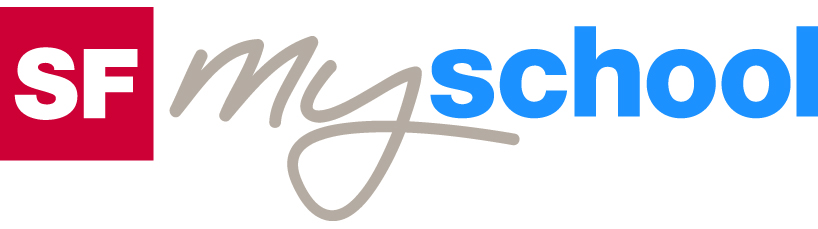 ArbeitsblattArbeitsblatt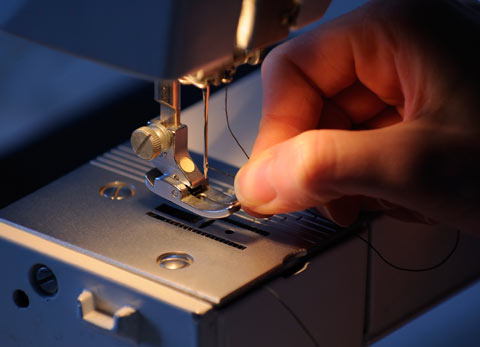 Wirtschaft und GesellschaftWirtschaft und GesellschaftWirtschaft und GesellschaftWirtschaft und GesellschaftProduzieren (11)14:45 MinutenZweikanal-Ton Produzieren (11)14:45 MinutenZweikanal-Ton Produzieren (11)14:45 MinutenZweikanal-Ton Produzieren (11)14:45 MinutenZweikanal-Ton 1. Bei welchen Produktionsprozessen hast du schon mit gewirkt? Welche Erfahrungen hast du dabei gemacht?2. Die Produktion der Primecut-Gürtel im Züriwerk ist in viele einzelne Schritte aufgeteilt. Wozu?3. Wodurch werden die MitarbeiterInnen motiviert?4. Wie unterscheidet sich die Massenfertigung von der Einzelfertigung? Nenne Vor- und Nachteile beider Arten.5. Welche verschiedenen Produktionsfaktoren kommen im Beitrag vor?6. Wie heissen die drei Wirtschaftssektoren, und wie viele Prozent der Erwerbstätigen sind in jedem Sektor etwa beschäftigt?7. Welche Auswirkungen hatte die Industrialisierung?8. Wie wird die Arbeitsproduktivität gemessen, und wie hat sie sich bei der Produktion von Taschenmessern in den letzten 50 Jahren konkret verändert?9. In welchen Phasen des 20. Jahrhunderts ist das BIP pro Kopf nicht gewachsen?10. Welche unerwünschten Nebenwirkungen können von Produktionsprozessen ausgehen?11. Welche Massnahmen könnte man gegen die unerwünschten Nebenwirkungen von Frage 10 ergreifen?12. Welches Produkt würdest du gerne herstellen? Wie wichtig wäre dir dabei die Nachhaltigkeit?1. Bei welchen Produktionsprozessen hast du schon mit gewirkt? Welche Erfahrungen hast du dabei gemacht?2. Die Produktion der Primecut-Gürtel im Züriwerk ist in viele einzelne Schritte aufgeteilt. Wozu?3. Wodurch werden die MitarbeiterInnen motiviert?4. Wie unterscheidet sich die Massenfertigung von der Einzelfertigung? Nenne Vor- und Nachteile beider Arten.5. Welche verschiedenen Produktionsfaktoren kommen im Beitrag vor?6. Wie heissen die drei Wirtschaftssektoren, und wie viele Prozent der Erwerbstätigen sind in jedem Sektor etwa beschäftigt?7. Welche Auswirkungen hatte die Industrialisierung?8. Wie wird die Arbeitsproduktivität gemessen, und wie hat sie sich bei der Produktion von Taschenmessern in den letzten 50 Jahren konkret verändert?9. In welchen Phasen des 20. Jahrhunderts ist das BIP pro Kopf nicht gewachsen?10. Welche unerwünschten Nebenwirkungen können von Produktionsprozessen ausgehen?11. Welche Massnahmen könnte man gegen die unerwünschten Nebenwirkungen von Frage 10 ergreifen?12. Welches Produkt würdest du gerne herstellen? Wie wichtig wäre dir dabei die Nachhaltigkeit?1. Bei welchen Produktionsprozessen hast du schon mit gewirkt? Welche Erfahrungen hast du dabei gemacht?2. Die Produktion der Primecut-Gürtel im Züriwerk ist in viele einzelne Schritte aufgeteilt. Wozu?3. Wodurch werden die MitarbeiterInnen motiviert?4. Wie unterscheidet sich die Massenfertigung von der Einzelfertigung? Nenne Vor- und Nachteile beider Arten.5. Welche verschiedenen Produktionsfaktoren kommen im Beitrag vor?6. Wie heissen die drei Wirtschaftssektoren, und wie viele Prozent der Erwerbstätigen sind in jedem Sektor etwa beschäftigt?7. Welche Auswirkungen hatte die Industrialisierung?8. Wie wird die Arbeitsproduktivität gemessen, und wie hat sie sich bei der Produktion von Taschenmessern in den letzten 50 Jahren konkret verändert?9. In welchen Phasen des 20. Jahrhunderts ist das BIP pro Kopf nicht gewachsen?10. Welche unerwünschten Nebenwirkungen können von Produktionsprozessen ausgehen?11. Welche Massnahmen könnte man gegen die unerwünschten Nebenwirkungen von Frage 10 ergreifen?12. Welches Produkt würdest du gerne herstellen? Wie wichtig wäre dir dabei die Nachhaltigkeit?1. Bei welchen Produktionsprozessen hast du schon mit gewirkt? Welche Erfahrungen hast du dabei gemacht?2. Die Produktion der Primecut-Gürtel im Züriwerk ist in viele einzelne Schritte aufgeteilt. Wozu?3. Wodurch werden die MitarbeiterInnen motiviert?4. Wie unterscheidet sich die Massenfertigung von der Einzelfertigung? Nenne Vor- und Nachteile beider Arten.5. Welche verschiedenen Produktionsfaktoren kommen im Beitrag vor?6. Wie heissen die drei Wirtschaftssektoren, und wie viele Prozent der Erwerbstätigen sind in jedem Sektor etwa beschäftigt?7. Welche Auswirkungen hatte die Industrialisierung?8. Wie wird die Arbeitsproduktivität gemessen, und wie hat sie sich bei der Produktion von Taschenmessern in den letzten 50 Jahren konkret verändert?9. In welchen Phasen des 20. Jahrhunderts ist das BIP pro Kopf nicht gewachsen?10. Welche unerwünschten Nebenwirkungen können von Produktionsprozessen ausgehen?11. Welche Massnahmen könnte man gegen die unerwünschten Nebenwirkungen von Frage 10 ergreifen?12. Welches Produkt würdest du gerne herstellen? Wie wichtig wäre dir dabei die Nachhaltigkeit?1. Bei welchen Produktionsprozessen hast du schon mit gewirkt? Welche Erfahrungen hast du dabei gemacht?2. Die Produktion der Primecut-Gürtel im Züriwerk ist in viele einzelne Schritte aufgeteilt. Wozu?3. Wodurch werden die MitarbeiterInnen motiviert?4. Wie unterscheidet sich die Massenfertigung von der Einzelfertigung? Nenne Vor- und Nachteile beider Arten.5. Welche verschiedenen Produktionsfaktoren kommen im Beitrag vor?6. Wie heissen die drei Wirtschaftssektoren, und wie viele Prozent der Erwerbstätigen sind in jedem Sektor etwa beschäftigt?7. Welche Auswirkungen hatte die Industrialisierung?8. Wie wird die Arbeitsproduktivität gemessen, und wie hat sie sich bei der Produktion von Taschenmessern in den letzten 50 Jahren konkret verändert?9. In welchen Phasen des 20. Jahrhunderts ist das BIP pro Kopf nicht gewachsen?10. Welche unerwünschten Nebenwirkungen können von Produktionsprozessen ausgehen?11. Welche Massnahmen könnte man gegen die unerwünschten Nebenwirkungen von Frage 10 ergreifen?12. Welches Produkt würdest du gerne herstellen? Wie wichtig wäre dir dabei die Nachhaltigkeit?1. Bei welchen Produktionsprozessen hast du schon mit gewirkt? Welche Erfahrungen hast du dabei gemacht?2. Die Produktion der Primecut-Gürtel im Züriwerk ist in viele einzelne Schritte aufgeteilt. Wozu?3. Wodurch werden die MitarbeiterInnen motiviert?4. Wie unterscheidet sich die Massenfertigung von der Einzelfertigung? Nenne Vor- und Nachteile beider Arten.5. Welche verschiedenen Produktionsfaktoren kommen im Beitrag vor?6. Wie heissen die drei Wirtschaftssektoren, und wie viele Prozent der Erwerbstätigen sind in jedem Sektor etwa beschäftigt?7. Welche Auswirkungen hatte die Industrialisierung?8. Wie wird die Arbeitsproduktivität gemessen, und wie hat sie sich bei der Produktion von Taschenmessern in den letzten 50 Jahren konkret verändert?9. In welchen Phasen des 20. Jahrhunderts ist das BIP pro Kopf nicht gewachsen?10. Welche unerwünschten Nebenwirkungen können von Produktionsprozessen ausgehen?11. Welche Massnahmen könnte man gegen die unerwünschten Nebenwirkungen von Frage 10 ergreifen?12. Welches Produkt würdest du gerne herstellen? Wie wichtig wäre dir dabei die Nachhaltigkeit?1. Bei welchen Produktionsprozessen hast du schon mit gewirkt? Welche Erfahrungen hast du dabei gemacht?2. Die Produktion der Primecut-Gürtel im Züriwerk ist in viele einzelne Schritte aufgeteilt. Wozu?3. Wodurch werden die MitarbeiterInnen motiviert?4. Wie unterscheidet sich die Massenfertigung von der Einzelfertigung? Nenne Vor- und Nachteile beider Arten.5. Welche verschiedenen Produktionsfaktoren kommen im Beitrag vor?6. Wie heissen die drei Wirtschaftssektoren, und wie viele Prozent der Erwerbstätigen sind in jedem Sektor etwa beschäftigt?7. Welche Auswirkungen hatte die Industrialisierung?8. Wie wird die Arbeitsproduktivität gemessen, und wie hat sie sich bei der Produktion von Taschenmessern in den letzten 50 Jahren konkret verändert?9. In welchen Phasen des 20. Jahrhunderts ist das BIP pro Kopf nicht gewachsen?10. Welche unerwünschten Nebenwirkungen können von Produktionsprozessen ausgehen?11. Welche Massnahmen könnte man gegen die unerwünschten Nebenwirkungen von Frage 10 ergreifen?12. Welches Produkt würdest du gerne herstellen? Wie wichtig wäre dir dabei die Nachhaltigkeit?1. Bei welchen Produktionsprozessen hast du schon mit gewirkt? Welche Erfahrungen hast du dabei gemacht?2. Die Produktion der Primecut-Gürtel im Züriwerk ist in viele einzelne Schritte aufgeteilt. Wozu?3. Wodurch werden die MitarbeiterInnen motiviert?4. Wie unterscheidet sich die Massenfertigung von der Einzelfertigung? Nenne Vor- und Nachteile beider Arten.5. Welche verschiedenen Produktionsfaktoren kommen im Beitrag vor?6. Wie heissen die drei Wirtschaftssektoren, und wie viele Prozent der Erwerbstätigen sind in jedem Sektor etwa beschäftigt?7. Welche Auswirkungen hatte die Industrialisierung?8. Wie wird die Arbeitsproduktivität gemessen, und wie hat sie sich bei der Produktion von Taschenmessern in den letzten 50 Jahren konkret verändert?9. In welchen Phasen des 20. Jahrhunderts ist das BIP pro Kopf nicht gewachsen?10. Welche unerwünschten Nebenwirkungen können von Produktionsprozessen ausgehen?11. Welche Massnahmen könnte man gegen die unerwünschten Nebenwirkungen von Frage 10 ergreifen?12. Welches Produkt würdest du gerne herstellen? Wie wichtig wäre dir dabei die Nachhaltigkeit?1. Bei welchen Produktionsprozessen hast du schon mit gewirkt? Welche Erfahrungen hast du dabei gemacht?2. Die Produktion der Primecut-Gürtel im Züriwerk ist in viele einzelne Schritte aufgeteilt. Wozu?3. Wodurch werden die MitarbeiterInnen motiviert?4. Wie unterscheidet sich die Massenfertigung von der Einzelfertigung? Nenne Vor- und Nachteile beider Arten.5. Welche verschiedenen Produktionsfaktoren kommen im Beitrag vor?6. Wie heissen die drei Wirtschaftssektoren, und wie viele Prozent der Erwerbstätigen sind in jedem Sektor etwa beschäftigt?7. Welche Auswirkungen hatte die Industrialisierung?8. Wie wird die Arbeitsproduktivität gemessen, und wie hat sie sich bei der Produktion von Taschenmessern in den letzten 50 Jahren konkret verändert?9. In welchen Phasen des 20. Jahrhunderts ist das BIP pro Kopf nicht gewachsen?10. Welche unerwünschten Nebenwirkungen können von Produktionsprozessen ausgehen?11. Welche Massnahmen könnte man gegen die unerwünschten Nebenwirkungen von Frage 10 ergreifen?12. Welches Produkt würdest du gerne herstellen? Wie wichtig wäre dir dabei die Nachhaltigkeit?1. Bei welchen Produktionsprozessen hast du schon mit gewirkt? Welche Erfahrungen hast du dabei gemacht?2. Die Produktion der Primecut-Gürtel im Züriwerk ist in viele einzelne Schritte aufgeteilt. Wozu?3. Wodurch werden die MitarbeiterInnen motiviert?4. Wie unterscheidet sich die Massenfertigung von der Einzelfertigung? Nenne Vor- und Nachteile beider Arten.5. Welche verschiedenen Produktionsfaktoren kommen im Beitrag vor?6. Wie heissen die drei Wirtschaftssektoren, und wie viele Prozent der Erwerbstätigen sind in jedem Sektor etwa beschäftigt?7. Welche Auswirkungen hatte die Industrialisierung?8. Wie wird die Arbeitsproduktivität gemessen, und wie hat sie sich bei der Produktion von Taschenmessern in den letzten 50 Jahren konkret verändert?9. In welchen Phasen des 20. Jahrhunderts ist das BIP pro Kopf nicht gewachsen?10. Welche unerwünschten Nebenwirkungen können von Produktionsprozessen ausgehen?11. Welche Massnahmen könnte man gegen die unerwünschten Nebenwirkungen von Frage 10 ergreifen?12. Welches Produkt würdest du gerne herstellen? Wie wichtig wäre dir dabei die Nachhaltigkeit?1. Bei welchen Produktionsprozessen hast du schon mit gewirkt? Welche Erfahrungen hast du dabei gemacht?2. Die Produktion der Primecut-Gürtel im Züriwerk ist in viele einzelne Schritte aufgeteilt. Wozu?3. Wodurch werden die MitarbeiterInnen motiviert?4. Wie unterscheidet sich die Massenfertigung von der Einzelfertigung? Nenne Vor- und Nachteile beider Arten.5. Welche verschiedenen Produktionsfaktoren kommen im Beitrag vor?6. Wie heissen die drei Wirtschaftssektoren, und wie viele Prozent der Erwerbstätigen sind in jedem Sektor etwa beschäftigt?7. Welche Auswirkungen hatte die Industrialisierung?8. Wie wird die Arbeitsproduktivität gemessen, und wie hat sie sich bei der Produktion von Taschenmessern in den letzten 50 Jahren konkret verändert?9. In welchen Phasen des 20. Jahrhunderts ist das BIP pro Kopf nicht gewachsen?10. Welche unerwünschten Nebenwirkungen können von Produktionsprozessen ausgehen?11. Welche Massnahmen könnte man gegen die unerwünschten Nebenwirkungen von Frage 10 ergreifen?12. Welches Produkt würdest du gerne herstellen? Wie wichtig wäre dir dabei die Nachhaltigkeit?1. Bei welchen Produktionsprozessen hast du schon mit gewirkt? Welche Erfahrungen hast du dabei gemacht?2. Die Produktion der Primecut-Gürtel im Züriwerk ist in viele einzelne Schritte aufgeteilt. Wozu?3. Wodurch werden die MitarbeiterInnen motiviert?4. Wie unterscheidet sich die Massenfertigung von der Einzelfertigung? Nenne Vor- und Nachteile beider Arten.5. Welche verschiedenen Produktionsfaktoren kommen im Beitrag vor?6. Wie heissen die drei Wirtschaftssektoren, und wie viele Prozent der Erwerbstätigen sind in jedem Sektor etwa beschäftigt?7. Welche Auswirkungen hatte die Industrialisierung?8. Wie wird die Arbeitsproduktivität gemessen, und wie hat sie sich bei der Produktion von Taschenmessern in den letzten 50 Jahren konkret verändert?9. In welchen Phasen des 20. Jahrhunderts ist das BIP pro Kopf nicht gewachsen?10. Welche unerwünschten Nebenwirkungen können von Produktionsprozessen ausgehen?11. Welche Massnahmen könnte man gegen die unerwünschten Nebenwirkungen von Frage 10 ergreifen?12. Welches Produkt würdest du gerne herstellen? Wie wichtig wäre dir dabei die Nachhaltigkeit?1. Bei welchen Produktionsprozessen hast du schon mit gewirkt? Welche Erfahrungen hast du dabei gemacht?2. Die Produktion der Primecut-Gürtel im Züriwerk ist in viele einzelne Schritte aufgeteilt. Wozu?3. Wodurch werden die MitarbeiterInnen motiviert?4. Wie unterscheidet sich die Massenfertigung von der Einzelfertigung? Nenne Vor- und Nachteile beider Arten.5. Welche verschiedenen Produktionsfaktoren kommen im Beitrag vor?6. Wie heissen die drei Wirtschaftssektoren, und wie viele Prozent der Erwerbstätigen sind in jedem Sektor etwa beschäftigt?7. Welche Auswirkungen hatte die Industrialisierung?8. Wie wird die Arbeitsproduktivität gemessen, und wie hat sie sich bei der Produktion von Taschenmessern in den letzten 50 Jahren konkret verändert?9. In welchen Phasen des 20. Jahrhunderts ist das BIP pro Kopf nicht gewachsen?10. Welche unerwünschten Nebenwirkungen können von Produktionsprozessen ausgehen?11. Welche Massnahmen könnte man gegen die unerwünschten Nebenwirkungen von Frage 10 ergreifen?12. Welches Produkt würdest du gerne herstellen? Wie wichtig wäre dir dabei die Nachhaltigkeit?1. Bei welchen Produktionsprozessen hast du schon mit gewirkt? Welche Erfahrungen hast du dabei gemacht?2. Die Produktion der Primecut-Gürtel im Züriwerk ist in viele einzelne Schritte aufgeteilt. Wozu?3. Wodurch werden die MitarbeiterInnen motiviert?4. Wie unterscheidet sich die Massenfertigung von der Einzelfertigung? Nenne Vor- und Nachteile beider Arten.5. Welche verschiedenen Produktionsfaktoren kommen im Beitrag vor?6. Wie heissen die drei Wirtschaftssektoren, und wie viele Prozent der Erwerbstätigen sind in jedem Sektor etwa beschäftigt?7. Welche Auswirkungen hatte die Industrialisierung?8. Wie wird die Arbeitsproduktivität gemessen, und wie hat sie sich bei der Produktion von Taschenmessern in den letzten 50 Jahren konkret verändert?9. In welchen Phasen des 20. Jahrhunderts ist das BIP pro Kopf nicht gewachsen?10. Welche unerwünschten Nebenwirkungen können von Produktionsprozessen ausgehen?11. Welche Massnahmen könnte man gegen die unerwünschten Nebenwirkungen von Frage 10 ergreifen?12. Welches Produkt würdest du gerne herstellen? Wie wichtig wäre dir dabei die Nachhaltigkeit?1. Bei welchen Produktionsprozessen hast du schon mit gewirkt? Welche Erfahrungen hast du dabei gemacht?2. Die Produktion der Primecut-Gürtel im Züriwerk ist in viele einzelne Schritte aufgeteilt. Wozu?3. Wodurch werden die MitarbeiterInnen motiviert?4. Wie unterscheidet sich die Massenfertigung von der Einzelfertigung? Nenne Vor- und Nachteile beider Arten.5. Welche verschiedenen Produktionsfaktoren kommen im Beitrag vor?6. Wie heissen die drei Wirtschaftssektoren, und wie viele Prozent der Erwerbstätigen sind in jedem Sektor etwa beschäftigt?7. Welche Auswirkungen hatte die Industrialisierung?8. Wie wird die Arbeitsproduktivität gemessen, und wie hat sie sich bei der Produktion von Taschenmessern in den letzten 50 Jahren konkret verändert?9. In welchen Phasen des 20. Jahrhunderts ist das BIP pro Kopf nicht gewachsen?10. Welche unerwünschten Nebenwirkungen können von Produktionsprozessen ausgehen?11. Welche Massnahmen könnte man gegen die unerwünschten Nebenwirkungen von Frage 10 ergreifen?12. Welches Produkt würdest du gerne herstellen? Wie wichtig wäre dir dabei die Nachhaltigkeit?1. Bei welchen Produktionsprozessen hast du schon mit gewirkt? Welche Erfahrungen hast du dabei gemacht?2. Die Produktion der Primecut-Gürtel im Züriwerk ist in viele einzelne Schritte aufgeteilt. Wozu?3. Wodurch werden die MitarbeiterInnen motiviert?4. Wie unterscheidet sich die Massenfertigung von der Einzelfertigung? Nenne Vor- und Nachteile beider Arten.5. Welche verschiedenen Produktionsfaktoren kommen im Beitrag vor?6. Wie heissen die drei Wirtschaftssektoren, und wie viele Prozent der Erwerbstätigen sind in jedem Sektor etwa beschäftigt?7. Welche Auswirkungen hatte die Industrialisierung?8. Wie wird die Arbeitsproduktivität gemessen, und wie hat sie sich bei der Produktion von Taschenmessern in den letzten 50 Jahren konkret verändert?9. In welchen Phasen des 20. Jahrhunderts ist das BIP pro Kopf nicht gewachsen?10. Welche unerwünschten Nebenwirkungen können von Produktionsprozessen ausgehen?11. Welche Massnahmen könnte man gegen die unerwünschten Nebenwirkungen von Frage 10 ergreifen?12. Welches Produkt würdest du gerne herstellen? Wie wichtig wäre dir dabei die Nachhaltigkeit?1. Bei welchen Produktionsprozessen hast du schon mit gewirkt? Welche Erfahrungen hast du dabei gemacht?2. Die Produktion der Primecut-Gürtel im Züriwerk ist in viele einzelne Schritte aufgeteilt. Wozu?3. Wodurch werden die MitarbeiterInnen motiviert?4. Wie unterscheidet sich die Massenfertigung von der Einzelfertigung? Nenne Vor- und Nachteile beider Arten.5. Welche verschiedenen Produktionsfaktoren kommen im Beitrag vor?6. Wie heissen die drei Wirtschaftssektoren, und wie viele Prozent der Erwerbstätigen sind in jedem Sektor etwa beschäftigt?7. Welche Auswirkungen hatte die Industrialisierung?8. Wie wird die Arbeitsproduktivität gemessen, und wie hat sie sich bei der Produktion von Taschenmessern in den letzten 50 Jahren konkret verändert?9. In welchen Phasen des 20. Jahrhunderts ist das BIP pro Kopf nicht gewachsen?10. Welche unerwünschten Nebenwirkungen können von Produktionsprozessen ausgehen?11. Welche Massnahmen könnte man gegen die unerwünschten Nebenwirkungen von Frage 10 ergreifen?12. Welches Produkt würdest du gerne herstellen? Wie wichtig wäre dir dabei die Nachhaltigkeit?1. Bei welchen Produktionsprozessen hast du schon mit gewirkt? Welche Erfahrungen hast du dabei gemacht?2. Die Produktion der Primecut-Gürtel im Züriwerk ist in viele einzelne Schritte aufgeteilt. Wozu?3. Wodurch werden die MitarbeiterInnen motiviert?4. Wie unterscheidet sich die Massenfertigung von der Einzelfertigung? Nenne Vor- und Nachteile beider Arten.5. Welche verschiedenen Produktionsfaktoren kommen im Beitrag vor?6. Wie heissen die drei Wirtschaftssektoren, und wie viele Prozent der Erwerbstätigen sind in jedem Sektor etwa beschäftigt?7. Welche Auswirkungen hatte die Industrialisierung?8. Wie wird die Arbeitsproduktivität gemessen, und wie hat sie sich bei der Produktion von Taschenmessern in den letzten 50 Jahren konkret verändert?9. In welchen Phasen des 20. Jahrhunderts ist das BIP pro Kopf nicht gewachsen?10. Welche unerwünschten Nebenwirkungen können von Produktionsprozessen ausgehen?11. Welche Massnahmen könnte man gegen die unerwünschten Nebenwirkungen von Frage 10 ergreifen?12. Welches Produkt würdest du gerne herstellen? Wie wichtig wäre dir dabei die Nachhaltigkeit?1. Bei welchen Produktionsprozessen hast du schon mit gewirkt? Welche Erfahrungen hast du dabei gemacht?2. Die Produktion der Primecut-Gürtel im Züriwerk ist in viele einzelne Schritte aufgeteilt. Wozu?3. Wodurch werden die MitarbeiterInnen motiviert?4. Wie unterscheidet sich die Massenfertigung von der Einzelfertigung? Nenne Vor- und Nachteile beider Arten.5. Welche verschiedenen Produktionsfaktoren kommen im Beitrag vor?6. Wie heissen die drei Wirtschaftssektoren, und wie viele Prozent der Erwerbstätigen sind in jedem Sektor etwa beschäftigt?7. Welche Auswirkungen hatte die Industrialisierung?8. Wie wird die Arbeitsproduktivität gemessen, und wie hat sie sich bei der Produktion von Taschenmessern in den letzten 50 Jahren konkret verändert?9. In welchen Phasen des 20. Jahrhunderts ist das BIP pro Kopf nicht gewachsen?10. Welche unerwünschten Nebenwirkungen können von Produktionsprozessen ausgehen?11. Welche Massnahmen könnte man gegen die unerwünschten Nebenwirkungen von Frage 10 ergreifen?12. Welches Produkt würdest du gerne herstellen? Wie wichtig wäre dir dabei die Nachhaltigkeit?1. Bei welchen Produktionsprozessen hast du schon mit gewirkt? Welche Erfahrungen hast du dabei gemacht?2. Die Produktion der Primecut-Gürtel im Züriwerk ist in viele einzelne Schritte aufgeteilt. Wozu?3. Wodurch werden die MitarbeiterInnen motiviert?4. Wie unterscheidet sich die Massenfertigung von der Einzelfertigung? Nenne Vor- und Nachteile beider Arten.5. Welche verschiedenen Produktionsfaktoren kommen im Beitrag vor?6. Wie heissen die drei Wirtschaftssektoren, und wie viele Prozent der Erwerbstätigen sind in jedem Sektor etwa beschäftigt?7. Welche Auswirkungen hatte die Industrialisierung?8. Wie wird die Arbeitsproduktivität gemessen, und wie hat sie sich bei der Produktion von Taschenmessern in den letzten 50 Jahren konkret verändert?9. In welchen Phasen des 20. Jahrhunderts ist das BIP pro Kopf nicht gewachsen?10. Welche unerwünschten Nebenwirkungen können von Produktionsprozessen ausgehen?11. Welche Massnahmen könnte man gegen die unerwünschten Nebenwirkungen von Frage 10 ergreifen?12. Welches Produkt würdest du gerne herstellen? Wie wichtig wäre dir dabei die Nachhaltigkeit?1. Bei welchen Produktionsprozessen hast du schon mit gewirkt? Welche Erfahrungen hast du dabei gemacht?2. Die Produktion der Primecut-Gürtel im Züriwerk ist in viele einzelne Schritte aufgeteilt. Wozu?3. Wodurch werden die MitarbeiterInnen motiviert?4. Wie unterscheidet sich die Massenfertigung von der Einzelfertigung? Nenne Vor- und Nachteile beider Arten.5. Welche verschiedenen Produktionsfaktoren kommen im Beitrag vor?6. Wie heissen die drei Wirtschaftssektoren, und wie viele Prozent der Erwerbstätigen sind in jedem Sektor etwa beschäftigt?7. Welche Auswirkungen hatte die Industrialisierung?8. Wie wird die Arbeitsproduktivität gemessen, und wie hat sie sich bei der Produktion von Taschenmessern in den letzten 50 Jahren konkret verändert?9. In welchen Phasen des 20. Jahrhunderts ist das BIP pro Kopf nicht gewachsen?10. Welche unerwünschten Nebenwirkungen können von Produktionsprozessen ausgehen?11. Welche Massnahmen könnte man gegen die unerwünschten Nebenwirkungen von Frage 10 ergreifen?12. Welches Produkt würdest du gerne herstellen? Wie wichtig wäre dir dabei die Nachhaltigkeit?1. Bei welchen Produktionsprozessen hast du schon mit gewirkt? Welche Erfahrungen hast du dabei gemacht?2. Die Produktion der Primecut-Gürtel im Züriwerk ist in viele einzelne Schritte aufgeteilt. Wozu?3. Wodurch werden die MitarbeiterInnen motiviert?4. Wie unterscheidet sich die Massenfertigung von der Einzelfertigung? Nenne Vor- und Nachteile beider Arten.5. Welche verschiedenen Produktionsfaktoren kommen im Beitrag vor?6. Wie heissen die drei Wirtschaftssektoren, und wie viele Prozent der Erwerbstätigen sind in jedem Sektor etwa beschäftigt?7. Welche Auswirkungen hatte die Industrialisierung?8. Wie wird die Arbeitsproduktivität gemessen, und wie hat sie sich bei der Produktion von Taschenmessern in den letzten 50 Jahren konkret verändert?9. In welchen Phasen des 20. Jahrhunderts ist das BIP pro Kopf nicht gewachsen?10. Welche unerwünschten Nebenwirkungen können von Produktionsprozessen ausgehen?11. Welche Massnahmen könnte man gegen die unerwünschten Nebenwirkungen von Frage 10 ergreifen?12. Welches Produkt würdest du gerne herstellen? Wie wichtig wäre dir dabei die Nachhaltigkeit?1. Bei welchen Produktionsprozessen hast du schon mit gewirkt? Welche Erfahrungen hast du dabei gemacht?2. Die Produktion der Primecut-Gürtel im Züriwerk ist in viele einzelne Schritte aufgeteilt. Wozu?3. Wodurch werden die MitarbeiterInnen motiviert?4. Wie unterscheidet sich die Massenfertigung von der Einzelfertigung? Nenne Vor- und Nachteile beider Arten.5. Welche verschiedenen Produktionsfaktoren kommen im Beitrag vor?6. Wie heissen die drei Wirtschaftssektoren, und wie viele Prozent der Erwerbstätigen sind in jedem Sektor etwa beschäftigt?7. Welche Auswirkungen hatte die Industrialisierung?8. Wie wird die Arbeitsproduktivität gemessen, und wie hat sie sich bei der Produktion von Taschenmessern in den letzten 50 Jahren konkret verändert?9. In welchen Phasen des 20. Jahrhunderts ist das BIP pro Kopf nicht gewachsen?10. Welche unerwünschten Nebenwirkungen können von Produktionsprozessen ausgehen?11. Welche Massnahmen könnte man gegen die unerwünschten Nebenwirkungen von Frage 10 ergreifen?12. Welches Produkt würdest du gerne herstellen? Wie wichtig wäre dir dabei die Nachhaltigkeit?1. Bei welchen Produktionsprozessen hast du schon mit gewirkt? Welche Erfahrungen hast du dabei gemacht?2. Die Produktion der Primecut-Gürtel im Züriwerk ist in viele einzelne Schritte aufgeteilt. Wozu?3. Wodurch werden die MitarbeiterInnen motiviert?4. Wie unterscheidet sich die Massenfertigung von der Einzelfertigung? Nenne Vor- und Nachteile beider Arten.5. Welche verschiedenen Produktionsfaktoren kommen im Beitrag vor?6. Wie heissen die drei Wirtschaftssektoren, und wie viele Prozent der Erwerbstätigen sind in jedem Sektor etwa beschäftigt?7. Welche Auswirkungen hatte die Industrialisierung?8. Wie wird die Arbeitsproduktivität gemessen, und wie hat sie sich bei der Produktion von Taschenmessern in den letzten 50 Jahren konkret verändert?9. In welchen Phasen des 20. Jahrhunderts ist das BIP pro Kopf nicht gewachsen?10. Welche unerwünschten Nebenwirkungen können von Produktionsprozessen ausgehen?11. Welche Massnahmen könnte man gegen die unerwünschten Nebenwirkungen von Frage 10 ergreifen?12. Welches Produkt würdest du gerne herstellen? Wie wichtig wäre dir dabei die Nachhaltigkeit?1. Bei welchen Produktionsprozessen hast du schon mit gewirkt? Welche Erfahrungen hast du dabei gemacht?2. Die Produktion der Primecut-Gürtel im Züriwerk ist in viele einzelne Schritte aufgeteilt. Wozu?3. Wodurch werden die MitarbeiterInnen motiviert?4. Wie unterscheidet sich die Massenfertigung von der Einzelfertigung? Nenne Vor- und Nachteile beider Arten.5. Welche verschiedenen Produktionsfaktoren kommen im Beitrag vor?6. Wie heissen die drei Wirtschaftssektoren, und wie viele Prozent der Erwerbstätigen sind in jedem Sektor etwa beschäftigt?7. Welche Auswirkungen hatte die Industrialisierung?8. Wie wird die Arbeitsproduktivität gemessen, und wie hat sie sich bei der Produktion von Taschenmessern in den letzten 50 Jahren konkret verändert?9. In welchen Phasen des 20. Jahrhunderts ist das BIP pro Kopf nicht gewachsen?10. Welche unerwünschten Nebenwirkungen können von Produktionsprozessen ausgehen?11. Welche Massnahmen könnte man gegen die unerwünschten Nebenwirkungen von Frage 10 ergreifen?12. Welches Produkt würdest du gerne herstellen? Wie wichtig wäre dir dabei die Nachhaltigkeit?1. Bei welchen Produktionsprozessen hast du schon mit gewirkt? Welche Erfahrungen hast du dabei gemacht?2. Die Produktion der Primecut-Gürtel im Züriwerk ist in viele einzelne Schritte aufgeteilt. Wozu?3. Wodurch werden die MitarbeiterInnen motiviert?4. Wie unterscheidet sich die Massenfertigung von der Einzelfertigung? Nenne Vor- und Nachteile beider Arten.5. Welche verschiedenen Produktionsfaktoren kommen im Beitrag vor?6. Wie heissen die drei Wirtschaftssektoren, und wie viele Prozent der Erwerbstätigen sind in jedem Sektor etwa beschäftigt?7. Welche Auswirkungen hatte die Industrialisierung?8. Wie wird die Arbeitsproduktivität gemessen, und wie hat sie sich bei der Produktion von Taschenmessern in den letzten 50 Jahren konkret verändert?9. In welchen Phasen des 20. Jahrhunderts ist das BIP pro Kopf nicht gewachsen?10. Welche unerwünschten Nebenwirkungen können von Produktionsprozessen ausgehen?11. Welche Massnahmen könnte man gegen die unerwünschten Nebenwirkungen von Frage 10 ergreifen?12. Welches Produkt würdest du gerne herstellen? Wie wichtig wäre dir dabei die Nachhaltigkeit?1. Bei welchen Produktionsprozessen hast du schon mit gewirkt? Welche Erfahrungen hast du dabei gemacht?2. Die Produktion der Primecut-Gürtel im Züriwerk ist in viele einzelne Schritte aufgeteilt. Wozu?3. Wodurch werden die MitarbeiterInnen motiviert?4. Wie unterscheidet sich die Massenfertigung von der Einzelfertigung? Nenne Vor- und Nachteile beider Arten.5. Welche verschiedenen Produktionsfaktoren kommen im Beitrag vor?6. Wie heissen die drei Wirtschaftssektoren, und wie viele Prozent der Erwerbstätigen sind in jedem Sektor etwa beschäftigt?7. Welche Auswirkungen hatte die Industrialisierung?8. Wie wird die Arbeitsproduktivität gemessen, und wie hat sie sich bei der Produktion von Taschenmessern in den letzten 50 Jahren konkret verändert?9. In welchen Phasen des 20. Jahrhunderts ist das BIP pro Kopf nicht gewachsen?10. Welche unerwünschten Nebenwirkungen können von Produktionsprozessen ausgehen?11. Welche Massnahmen könnte man gegen die unerwünschten Nebenwirkungen von Frage 10 ergreifen?12. Welches Produkt würdest du gerne herstellen? Wie wichtig wäre dir dabei die Nachhaltigkeit?1. Bei welchen Produktionsprozessen hast du schon mit gewirkt? Welche Erfahrungen hast du dabei gemacht?2. Die Produktion der Primecut-Gürtel im Züriwerk ist in viele einzelne Schritte aufgeteilt. Wozu?3. Wodurch werden die MitarbeiterInnen motiviert?4. Wie unterscheidet sich die Massenfertigung von der Einzelfertigung? Nenne Vor- und Nachteile beider Arten.5. Welche verschiedenen Produktionsfaktoren kommen im Beitrag vor?6. Wie heissen die drei Wirtschaftssektoren, und wie viele Prozent der Erwerbstätigen sind in jedem Sektor etwa beschäftigt?7. Welche Auswirkungen hatte die Industrialisierung?8. Wie wird die Arbeitsproduktivität gemessen, und wie hat sie sich bei der Produktion von Taschenmessern in den letzten 50 Jahren konkret verändert?9. In welchen Phasen des 20. Jahrhunderts ist das BIP pro Kopf nicht gewachsen?10. Welche unerwünschten Nebenwirkungen können von Produktionsprozessen ausgehen?11. Welche Massnahmen könnte man gegen die unerwünschten Nebenwirkungen von Frage 10 ergreifen?12. Welches Produkt würdest du gerne herstellen? Wie wichtig wäre dir dabei die Nachhaltigkeit?1. Bei welchen Produktionsprozessen hast du schon mit gewirkt? Welche Erfahrungen hast du dabei gemacht?2. Die Produktion der Primecut-Gürtel im Züriwerk ist in viele einzelne Schritte aufgeteilt. Wozu?3. Wodurch werden die MitarbeiterInnen motiviert?4. Wie unterscheidet sich die Massenfertigung von der Einzelfertigung? Nenne Vor- und Nachteile beider Arten.5. Welche verschiedenen Produktionsfaktoren kommen im Beitrag vor?6. Wie heissen die drei Wirtschaftssektoren, und wie viele Prozent der Erwerbstätigen sind in jedem Sektor etwa beschäftigt?7. Welche Auswirkungen hatte die Industrialisierung?8. Wie wird die Arbeitsproduktivität gemessen, und wie hat sie sich bei der Produktion von Taschenmessern in den letzten 50 Jahren konkret verändert?9. In welchen Phasen des 20. Jahrhunderts ist das BIP pro Kopf nicht gewachsen?10. Welche unerwünschten Nebenwirkungen können von Produktionsprozessen ausgehen?11. Welche Massnahmen könnte man gegen die unerwünschten Nebenwirkungen von Frage 10 ergreifen?12. Welches Produkt würdest du gerne herstellen? Wie wichtig wäre dir dabei die Nachhaltigkeit?1. Bei welchen Produktionsprozessen hast du schon mit gewirkt? Welche Erfahrungen hast du dabei gemacht?2. Die Produktion der Primecut-Gürtel im Züriwerk ist in viele einzelne Schritte aufgeteilt. Wozu?3. Wodurch werden die MitarbeiterInnen motiviert?4. Wie unterscheidet sich die Massenfertigung von der Einzelfertigung? Nenne Vor- und Nachteile beider Arten.5. Welche verschiedenen Produktionsfaktoren kommen im Beitrag vor?6. Wie heissen die drei Wirtschaftssektoren, und wie viele Prozent der Erwerbstätigen sind in jedem Sektor etwa beschäftigt?7. Welche Auswirkungen hatte die Industrialisierung?8. Wie wird die Arbeitsproduktivität gemessen, und wie hat sie sich bei der Produktion von Taschenmessern in den letzten 50 Jahren konkret verändert?9. In welchen Phasen des 20. Jahrhunderts ist das BIP pro Kopf nicht gewachsen?10. Welche unerwünschten Nebenwirkungen können von Produktionsprozessen ausgehen?11. Welche Massnahmen könnte man gegen die unerwünschten Nebenwirkungen von Frage 10 ergreifen?12. Welches Produkt würdest du gerne herstellen? Wie wichtig wäre dir dabei die Nachhaltigkeit?1. Bei welchen Produktionsprozessen hast du schon mit gewirkt? Welche Erfahrungen hast du dabei gemacht?2. Die Produktion der Primecut-Gürtel im Züriwerk ist in viele einzelne Schritte aufgeteilt. Wozu?3. Wodurch werden die MitarbeiterInnen motiviert?4. Wie unterscheidet sich die Massenfertigung von der Einzelfertigung? Nenne Vor- und Nachteile beider Arten.5. Welche verschiedenen Produktionsfaktoren kommen im Beitrag vor?6. Wie heissen die drei Wirtschaftssektoren, und wie viele Prozent der Erwerbstätigen sind in jedem Sektor etwa beschäftigt?7. Welche Auswirkungen hatte die Industrialisierung?8. Wie wird die Arbeitsproduktivität gemessen, und wie hat sie sich bei der Produktion von Taschenmessern in den letzten 50 Jahren konkret verändert?9. In welchen Phasen des 20. Jahrhunderts ist das BIP pro Kopf nicht gewachsen?10. Welche unerwünschten Nebenwirkungen können von Produktionsprozessen ausgehen?11. Welche Massnahmen könnte man gegen die unerwünschten Nebenwirkungen von Frage 10 ergreifen?12. Welches Produkt würdest du gerne herstellen? Wie wichtig wäre dir dabei die Nachhaltigkeit?1. Bei welchen Produktionsprozessen hast du schon mit gewirkt? Welche Erfahrungen hast du dabei gemacht?2. Die Produktion der Primecut-Gürtel im Züriwerk ist in viele einzelne Schritte aufgeteilt. Wozu?3. Wodurch werden die MitarbeiterInnen motiviert?4. Wie unterscheidet sich die Massenfertigung von der Einzelfertigung? Nenne Vor- und Nachteile beider Arten.5. Welche verschiedenen Produktionsfaktoren kommen im Beitrag vor?6. Wie heissen die drei Wirtschaftssektoren, und wie viele Prozent der Erwerbstätigen sind in jedem Sektor etwa beschäftigt?7. Welche Auswirkungen hatte die Industrialisierung?8. Wie wird die Arbeitsproduktivität gemessen, und wie hat sie sich bei der Produktion von Taschenmessern in den letzten 50 Jahren konkret verändert?9. In welchen Phasen des 20. Jahrhunderts ist das BIP pro Kopf nicht gewachsen?10. Welche unerwünschten Nebenwirkungen können von Produktionsprozessen ausgehen?11. Welche Massnahmen könnte man gegen die unerwünschten Nebenwirkungen von Frage 10 ergreifen?12. Welches Produkt würdest du gerne herstellen? Wie wichtig wäre dir dabei die Nachhaltigkeit?1. Bei welchen Produktionsprozessen hast du schon mit gewirkt? Welche Erfahrungen hast du dabei gemacht?2. Die Produktion der Primecut-Gürtel im Züriwerk ist in viele einzelne Schritte aufgeteilt. Wozu?3. Wodurch werden die MitarbeiterInnen motiviert?4. Wie unterscheidet sich die Massenfertigung von der Einzelfertigung? Nenne Vor- und Nachteile beider Arten.5. Welche verschiedenen Produktionsfaktoren kommen im Beitrag vor?6. Wie heissen die drei Wirtschaftssektoren, und wie viele Prozent der Erwerbstätigen sind in jedem Sektor etwa beschäftigt?7. Welche Auswirkungen hatte die Industrialisierung?8. Wie wird die Arbeitsproduktivität gemessen, und wie hat sie sich bei der Produktion von Taschenmessern in den letzten 50 Jahren konkret verändert?9. In welchen Phasen des 20. Jahrhunderts ist das BIP pro Kopf nicht gewachsen?10. Welche unerwünschten Nebenwirkungen können von Produktionsprozessen ausgehen?11. Welche Massnahmen könnte man gegen die unerwünschten Nebenwirkungen von Frage 10 ergreifen?12. Welches Produkt würdest du gerne herstellen? Wie wichtig wäre dir dabei die Nachhaltigkeit?1. Bei welchen Produktionsprozessen hast du schon mit gewirkt? Welche Erfahrungen hast du dabei gemacht?2. Die Produktion der Primecut-Gürtel im Züriwerk ist in viele einzelne Schritte aufgeteilt. Wozu?3. Wodurch werden die MitarbeiterInnen motiviert?4. Wie unterscheidet sich die Massenfertigung von der Einzelfertigung? Nenne Vor- und Nachteile beider Arten.5. Welche verschiedenen Produktionsfaktoren kommen im Beitrag vor?6. Wie heissen die drei Wirtschaftssektoren, und wie viele Prozent der Erwerbstätigen sind in jedem Sektor etwa beschäftigt?7. Welche Auswirkungen hatte die Industrialisierung?8. Wie wird die Arbeitsproduktivität gemessen, und wie hat sie sich bei der Produktion von Taschenmessern in den letzten 50 Jahren konkret verändert?9. In welchen Phasen des 20. Jahrhunderts ist das BIP pro Kopf nicht gewachsen?10. Welche unerwünschten Nebenwirkungen können von Produktionsprozessen ausgehen?11. Welche Massnahmen könnte man gegen die unerwünschten Nebenwirkungen von Frage 10 ergreifen?12. Welches Produkt würdest du gerne herstellen? Wie wichtig wäre dir dabei die Nachhaltigkeit?1. Bei welchen Produktionsprozessen hast du schon mit gewirkt? Welche Erfahrungen hast du dabei gemacht?2. Die Produktion der Primecut-Gürtel im Züriwerk ist in viele einzelne Schritte aufgeteilt. Wozu?3. Wodurch werden die MitarbeiterInnen motiviert?4. Wie unterscheidet sich die Massenfertigung von der Einzelfertigung? Nenne Vor- und Nachteile beider Arten.5. Welche verschiedenen Produktionsfaktoren kommen im Beitrag vor?6. Wie heissen die drei Wirtschaftssektoren, und wie viele Prozent der Erwerbstätigen sind in jedem Sektor etwa beschäftigt?7. Welche Auswirkungen hatte die Industrialisierung?8. Wie wird die Arbeitsproduktivität gemessen, und wie hat sie sich bei der Produktion von Taschenmessern in den letzten 50 Jahren konkret verändert?9. In welchen Phasen des 20. Jahrhunderts ist das BIP pro Kopf nicht gewachsen?10. Welche unerwünschten Nebenwirkungen können von Produktionsprozessen ausgehen?11. Welche Massnahmen könnte man gegen die unerwünschten Nebenwirkungen von Frage 10 ergreifen?12. Welches Produkt würdest du gerne herstellen? Wie wichtig wäre dir dabei die Nachhaltigkeit?1. Bei welchen Produktionsprozessen hast du schon mit gewirkt? Welche Erfahrungen hast du dabei gemacht?2. Die Produktion der Primecut-Gürtel im Züriwerk ist in viele einzelne Schritte aufgeteilt. Wozu?3. Wodurch werden die MitarbeiterInnen motiviert?4. Wie unterscheidet sich die Massenfertigung von der Einzelfertigung? Nenne Vor- und Nachteile beider Arten.5. Welche verschiedenen Produktionsfaktoren kommen im Beitrag vor?6. Wie heissen die drei Wirtschaftssektoren, und wie viele Prozent der Erwerbstätigen sind in jedem Sektor etwa beschäftigt?7. Welche Auswirkungen hatte die Industrialisierung?8. Wie wird die Arbeitsproduktivität gemessen, und wie hat sie sich bei der Produktion von Taschenmessern in den letzten 50 Jahren konkret verändert?9. In welchen Phasen des 20. Jahrhunderts ist das BIP pro Kopf nicht gewachsen?10. Welche unerwünschten Nebenwirkungen können von Produktionsprozessen ausgehen?11. Welche Massnahmen könnte man gegen die unerwünschten Nebenwirkungen von Frage 10 ergreifen?12. Welches Produkt würdest du gerne herstellen? Wie wichtig wäre dir dabei die Nachhaltigkeit?1. Bei welchen Produktionsprozessen hast du schon mit gewirkt? Welche Erfahrungen hast du dabei gemacht?2. Die Produktion der Primecut-Gürtel im Züriwerk ist in viele einzelne Schritte aufgeteilt. Wozu?3. Wodurch werden die MitarbeiterInnen motiviert?4. Wie unterscheidet sich die Massenfertigung von der Einzelfertigung? Nenne Vor- und Nachteile beider Arten.5. Welche verschiedenen Produktionsfaktoren kommen im Beitrag vor?6. Wie heissen die drei Wirtschaftssektoren, und wie viele Prozent der Erwerbstätigen sind in jedem Sektor etwa beschäftigt?7. Welche Auswirkungen hatte die Industrialisierung?8. Wie wird die Arbeitsproduktivität gemessen, und wie hat sie sich bei der Produktion von Taschenmessern in den letzten 50 Jahren konkret verändert?9. In welchen Phasen des 20. Jahrhunderts ist das BIP pro Kopf nicht gewachsen?10. Welche unerwünschten Nebenwirkungen können von Produktionsprozessen ausgehen?11. Welche Massnahmen könnte man gegen die unerwünschten Nebenwirkungen von Frage 10 ergreifen?12. Welches Produkt würdest du gerne herstellen? Wie wichtig wäre dir dabei die Nachhaltigkeit?1. Bei welchen Produktionsprozessen hast du schon mit gewirkt? Welche Erfahrungen hast du dabei gemacht?2. Die Produktion der Primecut-Gürtel im Züriwerk ist in viele einzelne Schritte aufgeteilt. Wozu?3. Wodurch werden die MitarbeiterInnen motiviert?4. Wie unterscheidet sich die Massenfertigung von der Einzelfertigung? Nenne Vor- und Nachteile beider Arten.5. Welche verschiedenen Produktionsfaktoren kommen im Beitrag vor?6. Wie heissen die drei Wirtschaftssektoren, und wie viele Prozent der Erwerbstätigen sind in jedem Sektor etwa beschäftigt?7. Welche Auswirkungen hatte die Industrialisierung?8. Wie wird die Arbeitsproduktivität gemessen, und wie hat sie sich bei der Produktion von Taschenmessern in den letzten 50 Jahren konkret verändert?9. In welchen Phasen des 20. Jahrhunderts ist das BIP pro Kopf nicht gewachsen?10. Welche unerwünschten Nebenwirkungen können von Produktionsprozessen ausgehen?11. Welche Massnahmen könnte man gegen die unerwünschten Nebenwirkungen von Frage 10 ergreifen?12. Welches Produkt würdest du gerne herstellen? Wie wichtig wäre dir dabei die Nachhaltigkeit?1. Bei welchen Produktionsprozessen hast du schon mit gewirkt? Welche Erfahrungen hast du dabei gemacht?2. Die Produktion der Primecut-Gürtel im Züriwerk ist in viele einzelne Schritte aufgeteilt. Wozu?3. Wodurch werden die MitarbeiterInnen motiviert?4. Wie unterscheidet sich die Massenfertigung von der Einzelfertigung? Nenne Vor- und Nachteile beider Arten.5. Welche verschiedenen Produktionsfaktoren kommen im Beitrag vor?6. Wie heissen die drei Wirtschaftssektoren, und wie viele Prozent der Erwerbstätigen sind in jedem Sektor etwa beschäftigt?7. Welche Auswirkungen hatte die Industrialisierung?8. Wie wird die Arbeitsproduktivität gemessen, und wie hat sie sich bei der Produktion von Taschenmessern in den letzten 50 Jahren konkret verändert?9. In welchen Phasen des 20. Jahrhunderts ist das BIP pro Kopf nicht gewachsen?10. Welche unerwünschten Nebenwirkungen können von Produktionsprozessen ausgehen?11. Welche Massnahmen könnte man gegen die unerwünschten Nebenwirkungen von Frage 10 ergreifen?12. Welches Produkt würdest du gerne herstellen? Wie wichtig wäre dir dabei die Nachhaltigkeit?1. Bei welchen Produktionsprozessen hast du schon mit gewirkt? Welche Erfahrungen hast du dabei gemacht?2. Die Produktion der Primecut-Gürtel im Züriwerk ist in viele einzelne Schritte aufgeteilt. Wozu?3. Wodurch werden die MitarbeiterInnen motiviert?4. Wie unterscheidet sich die Massenfertigung von der Einzelfertigung? Nenne Vor- und Nachteile beider Arten.5. Welche verschiedenen Produktionsfaktoren kommen im Beitrag vor?6. Wie heissen die drei Wirtschaftssektoren, und wie viele Prozent der Erwerbstätigen sind in jedem Sektor etwa beschäftigt?7. Welche Auswirkungen hatte die Industrialisierung?8. Wie wird die Arbeitsproduktivität gemessen, und wie hat sie sich bei der Produktion von Taschenmessern in den letzten 50 Jahren konkret verändert?9. In welchen Phasen des 20. Jahrhunderts ist das BIP pro Kopf nicht gewachsen?10. Welche unerwünschten Nebenwirkungen können von Produktionsprozessen ausgehen?11. Welche Massnahmen könnte man gegen die unerwünschten Nebenwirkungen von Frage 10 ergreifen?12. Welches Produkt würdest du gerne herstellen? Wie wichtig wäre dir dabei die Nachhaltigkeit?1. Bei welchen Produktionsprozessen hast du schon mit gewirkt? Welche Erfahrungen hast du dabei gemacht?2. Die Produktion der Primecut-Gürtel im Züriwerk ist in viele einzelne Schritte aufgeteilt. Wozu?3. Wodurch werden die MitarbeiterInnen motiviert?4. Wie unterscheidet sich die Massenfertigung von der Einzelfertigung? Nenne Vor- und Nachteile beider Arten.5. Welche verschiedenen Produktionsfaktoren kommen im Beitrag vor?6. Wie heissen die drei Wirtschaftssektoren, und wie viele Prozent der Erwerbstätigen sind in jedem Sektor etwa beschäftigt?7. Welche Auswirkungen hatte die Industrialisierung?8. Wie wird die Arbeitsproduktivität gemessen, und wie hat sie sich bei der Produktion von Taschenmessern in den letzten 50 Jahren konkret verändert?9. In welchen Phasen des 20. Jahrhunderts ist das BIP pro Kopf nicht gewachsen?10. Welche unerwünschten Nebenwirkungen können von Produktionsprozessen ausgehen?11. Welche Massnahmen könnte man gegen die unerwünschten Nebenwirkungen von Frage 10 ergreifen?12. Welches Produkt würdest du gerne herstellen? Wie wichtig wäre dir dabei die Nachhaltigkeit?1. Bei welchen Produktionsprozessen hast du schon mit gewirkt? Welche Erfahrungen hast du dabei gemacht?2. Die Produktion der Primecut-Gürtel im Züriwerk ist in viele einzelne Schritte aufgeteilt. Wozu?3. Wodurch werden die MitarbeiterInnen motiviert?4. Wie unterscheidet sich die Massenfertigung von der Einzelfertigung? Nenne Vor- und Nachteile beider Arten.5. Welche verschiedenen Produktionsfaktoren kommen im Beitrag vor?6. Wie heissen die drei Wirtschaftssektoren, und wie viele Prozent der Erwerbstätigen sind in jedem Sektor etwa beschäftigt?7. Welche Auswirkungen hatte die Industrialisierung?8. Wie wird die Arbeitsproduktivität gemessen, und wie hat sie sich bei der Produktion von Taschenmessern in den letzten 50 Jahren konkret verändert?9. In welchen Phasen des 20. Jahrhunderts ist das BIP pro Kopf nicht gewachsen?10. Welche unerwünschten Nebenwirkungen können von Produktionsprozessen ausgehen?11. Welche Massnahmen könnte man gegen die unerwünschten Nebenwirkungen von Frage 10 ergreifen?12. Welches Produkt würdest du gerne herstellen? Wie wichtig wäre dir dabei die Nachhaltigkeit?1. Bei welchen Produktionsprozessen hast du schon mit gewirkt? Welche Erfahrungen hast du dabei gemacht?2. Die Produktion der Primecut-Gürtel im Züriwerk ist in viele einzelne Schritte aufgeteilt. Wozu?3. Wodurch werden die MitarbeiterInnen motiviert?4. Wie unterscheidet sich die Massenfertigung von der Einzelfertigung? Nenne Vor- und Nachteile beider Arten.5. Welche verschiedenen Produktionsfaktoren kommen im Beitrag vor?6. Wie heissen die drei Wirtschaftssektoren, und wie viele Prozent der Erwerbstätigen sind in jedem Sektor etwa beschäftigt?7. Welche Auswirkungen hatte die Industrialisierung?8. Wie wird die Arbeitsproduktivität gemessen, und wie hat sie sich bei der Produktion von Taschenmessern in den letzten 50 Jahren konkret verändert?9. In welchen Phasen des 20. Jahrhunderts ist das BIP pro Kopf nicht gewachsen?10. Welche unerwünschten Nebenwirkungen können von Produktionsprozessen ausgehen?11. Welche Massnahmen könnte man gegen die unerwünschten Nebenwirkungen von Frage 10 ergreifen?12. Welches Produkt würdest du gerne herstellen? Wie wichtig wäre dir dabei die Nachhaltigkeit?1. Bei welchen Produktionsprozessen hast du schon mit gewirkt? Welche Erfahrungen hast du dabei gemacht?2. Die Produktion der Primecut-Gürtel im Züriwerk ist in viele einzelne Schritte aufgeteilt. Wozu?3. Wodurch werden die MitarbeiterInnen motiviert?4. Wie unterscheidet sich die Massenfertigung von der Einzelfertigung? Nenne Vor- und Nachteile beider Arten.5. Welche verschiedenen Produktionsfaktoren kommen im Beitrag vor?6. Wie heissen die drei Wirtschaftssektoren, und wie viele Prozent der Erwerbstätigen sind in jedem Sektor etwa beschäftigt?7. Welche Auswirkungen hatte die Industrialisierung?8. Wie wird die Arbeitsproduktivität gemessen, und wie hat sie sich bei der Produktion von Taschenmessern in den letzten 50 Jahren konkret verändert?9. In welchen Phasen des 20. Jahrhunderts ist das BIP pro Kopf nicht gewachsen?10. Welche unerwünschten Nebenwirkungen können von Produktionsprozessen ausgehen?11. Welche Massnahmen könnte man gegen die unerwünschten Nebenwirkungen von Frage 10 ergreifen?12. Welches Produkt würdest du gerne herstellen? Wie wichtig wäre dir dabei die Nachhaltigkeit?1. Bei welchen Produktionsprozessen hast du schon mit gewirkt? Welche Erfahrungen hast du dabei gemacht?2. Die Produktion der Primecut-Gürtel im Züriwerk ist in viele einzelne Schritte aufgeteilt. Wozu?3. Wodurch werden die MitarbeiterInnen motiviert?4. Wie unterscheidet sich die Massenfertigung von der Einzelfertigung? Nenne Vor- und Nachteile beider Arten.5. Welche verschiedenen Produktionsfaktoren kommen im Beitrag vor?6. Wie heissen die drei Wirtschaftssektoren, und wie viele Prozent der Erwerbstätigen sind in jedem Sektor etwa beschäftigt?7. Welche Auswirkungen hatte die Industrialisierung?8. Wie wird die Arbeitsproduktivität gemessen, und wie hat sie sich bei der Produktion von Taschenmessern in den letzten 50 Jahren konkret verändert?9. In welchen Phasen des 20. Jahrhunderts ist das BIP pro Kopf nicht gewachsen?10. Welche unerwünschten Nebenwirkungen können von Produktionsprozessen ausgehen?11. Welche Massnahmen könnte man gegen die unerwünschten Nebenwirkungen von Frage 10 ergreifen?12. Welches Produkt würdest du gerne herstellen? Wie wichtig wäre dir dabei die Nachhaltigkeit?1. Bei welchen Produktionsprozessen hast du schon mit gewirkt? Welche Erfahrungen hast du dabei gemacht?2. Die Produktion der Primecut-Gürtel im Züriwerk ist in viele einzelne Schritte aufgeteilt. Wozu?3. Wodurch werden die MitarbeiterInnen motiviert?4. Wie unterscheidet sich die Massenfertigung von der Einzelfertigung? Nenne Vor- und Nachteile beider Arten.5. Welche verschiedenen Produktionsfaktoren kommen im Beitrag vor?6. Wie heissen die drei Wirtschaftssektoren, und wie viele Prozent der Erwerbstätigen sind in jedem Sektor etwa beschäftigt?7. Welche Auswirkungen hatte die Industrialisierung?8. Wie wird die Arbeitsproduktivität gemessen, und wie hat sie sich bei der Produktion von Taschenmessern in den letzten 50 Jahren konkret verändert?9. In welchen Phasen des 20. Jahrhunderts ist das BIP pro Kopf nicht gewachsen?10. Welche unerwünschten Nebenwirkungen können von Produktionsprozessen ausgehen?11. Welche Massnahmen könnte man gegen die unerwünschten Nebenwirkungen von Frage 10 ergreifen?12. Welches Produkt würdest du gerne herstellen? Wie wichtig wäre dir dabei die Nachhaltigkeit?1. Bei welchen Produktionsprozessen hast du schon mit gewirkt? Welche Erfahrungen hast du dabei gemacht?2. Die Produktion der Primecut-Gürtel im Züriwerk ist in viele einzelne Schritte aufgeteilt. Wozu?3. Wodurch werden die MitarbeiterInnen motiviert?4. Wie unterscheidet sich die Massenfertigung von der Einzelfertigung? Nenne Vor- und Nachteile beider Arten.5. Welche verschiedenen Produktionsfaktoren kommen im Beitrag vor?6. Wie heissen die drei Wirtschaftssektoren, und wie viele Prozent der Erwerbstätigen sind in jedem Sektor etwa beschäftigt?7. Welche Auswirkungen hatte die Industrialisierung?8. Wie wird die Arbeitsproduktivität gemessen, und wie hat sie sich bei der Produktion von Taschenmessern in den letzten 50 Jahren konkret verändert?9. In welchen Phasen des 20. Jahrhunderts ist das BIP pro Kopf nicht gewachsen?10. Welche unerwünschten Nebenwirkungen können von Produktionsprozessen ausgehen?11. Welche Massnahmen könnte man gegen die unerwünschten Nebenwirkungen von Frage 10 ergreifen?12. Welches Produkt würdest du gerne herstellen? Wie wichtig wäre dir dabei die Nachhaltigkeit?1. Bei welchen Produktionsprozessen hast du schon mit gewirkt? Welche Erfahrungen hast du dabei gemacht?2. Die Produktion der Primecut-Gürtel im Züriwerk ist in viele einzelne Schritte aufgeteilt. Wozu?3. Wodurch werden die MitarbeiterInnen motiviert?4. Wie unterscheidet sich die Massenfertigung von der Einzelfertigung? Nenne Vor- und Nachteile beider Arten.5. Welche verschiedenen Produktionsfaktoren kommen im Beitrag vor?6. Wie heissen die drei Wirtschaftssektoren, und wie viele Prozent der Erwerbstätigen sind in jedem Sektor etwa beschäftigt?7. Welche Auswirkungen hatte die Industrialisierung?8. Wie wird die Arbeitsproduktivität gemessen, und wie hat sie sich bei der Produktion von Taschenmessern in den letzten 50 Jahren konkret verändert?9. In welchen Phasen des 20. Jahrhunderts ist das BIP pro Kopf nicht gewachsen?10. Welche unerwünschten Nebenwirkungen können von Produktionsprozessen ausgehen?11. Welche Massnahmen könnte man gegen die unerwünschten Nebenwirkungen von Frage 10 ergreifen?12. Welches Produkt würdest du gerne herstellen? Wie wichtig wäre dir dabei die Nachhaltigkeit?1. Bei welchen Produktionsprozessen hast du schon mit gewirkt? Welche Erfahrungen hast du dabei gemacht?2. Die Produktion der Primecut-Gürtel im Züriwerk ist in viele einzelne Schritte aufgeteilt. Wozu?3. Wodurch werden die MitarbeiterInnen motiviert?4. Wie unterscheidet sich die Massenfertigung von der Einzelfertigung? Nenne Vor- und Nachteile beider Arten.5. Welche verschiedenen Produktionsfaktoren kommen im Beitrag vor?6. Wie heissen die drei Wirtschaftssektoren, und wie viele Prozent der Erwerbstätigen sind in jedem Sektor etwa beschäftigt?7. Welche Auswirkungen hatte die Industrialisierung?8. Wie wird die Arbeitsproduktivität gemessen, und wie hat sie sich bei der Produktion von Taschenmessern in den letzten 50 Jahren konkret verändert?9. In welchen Phasen des 20. Jahrhunderts ist das BIP pro Kopf nicht gewachsen?10. Welche unerwünschten Nebenwirkungen können von Produktionsprozessen ausgehen?11. Welche Massnahmen könnte man gegen die unerwünschten Nebenwirkungen von Frage 10 ergreifen?12. Welches Produkt würdest du gerne herstellen? Wie wichtig wäre dir dabei die Nachhaltigkeit?1. Bei welchen Produktionsprozessen hast du schon mit gewirkt? Welche Erfahrungen hast du dabei gemacht?2. Die Produktion der Primecut-Gürtel im Züriwerk ist in viele einzelne Schritte aufgeteilt. Wozu?3. Wodurch werden die MitarbeiterInnen motiviert?4. Wie unterscheidet sich die Massenfertigung von der Einzelfertigung? Nenne Vor- und Nachteile beider Arten.5. Welche verschiedenen Produktionsfaktoren kommen im Beitrag vor?6. Wie heissen die drei Wirtschaftssektoren, und wie viele Prozent der Erwerbstätigen sind in jedem Sektor etwa beschäftigt?7. Welche Auswirkungen hatte die Industrialisierung?8. Wie wird die Arbeitsproduktivität gemessen, und wie hat sie sich bei der Produktion von Taschenmessern in den letzten 50 Jahren konkret verändert?9. In welchen Phasen des 20. Jahrhunderts ist das BIP pro Kopf nicht gewachsen?10. Welche unerwünschten Nebenwirkungen können von Produktionsprozessen ausgehen?11. Welche Massnahmen könnte man gegen die unerwünschten Nebenwirkungen von Frage 10 ergreifen?12. Welches Produkt würdest du gerne herstellen? Wie wichtig wäre dir dabei die Nachhaltigkeit?1. Bei welchen Produktionsprozessen hast du schon mit gewirkt? Welche Erfahrungen hast du dabei gemacht?2. Die Produktion der Primecut-Gürtel im Züriwerk ist in viele einzelne Schritte aufgeteilt. Wozu?3. Wodurch werden die MitarbeiterInnen motiviert?4. Wie unterscheidet sich die Massenfertigung von der Einzelfertigung? Nenne Vor- und Nachteile beider Arten.5. Welche verschiedenen Produktionsfaktoren kommen im Beitrag vor?6. Wie heissen die drei Wirtschaftssektoren, und wie viele Prozent der Erwerbstätigen sind in jedem Sektor etwa beschäftigt?7. Welche Auswirkungen hatte die Industrialisierung?8. Wie wird die Arbeitsproduktivität gemessen, und wie hat sie sich bei der Produktion von Taschenmessern in den letzten 50 Jahren konkret verändert?9. In welchen Phasen des 20. Jahrhunderts ist das BIP pro Kopf nicht gewachsen?10. Welche unerwünschten Nebenwirkungen können von Produktionsprozessen ausgehen?11. Welche Massnahmen könnte man gegen die unerwünschten Nebenwirkungen von Frage 10 ergreifen?12. Welches Produkt würdest du gerne herstellen? Wie wichtig wäre dir dabei die Nachhaltigkeit?1. Bei welchen Produktionsprozessen hast du schon mit gewirkt? Welche Erfahrungen hast du dabei gemacht?2. Die Produktion der Primecut-Gürtel im Züriwerk ist in viele einzelne Schritte aufgeteilt. Wozu?3. Wodurch werden die MitarbeiterInnen motiviert?4. Wie unterscheidet sich die Massenfertigung von der Einzelfertigung? Nenne Vor- und Nachteile beider Arten.5. Welche verschiedenen Produktionsfaktoren kommen im Beitrag vor?6. Wie heissen die drei Wirtschaftssektoren, und wie viele Prozent der Erwerbstätigen sind in jedem Sektor etwa beschäftigt?7. Welche Auswirkungen hatte die Industrialisierung?8. Wie wird die Arbeitsproduktivität gemessen, und wie hat sie sich bei der Produktion von Taschenmessern in den letzten 50 Jahren konkret verändert?9. In welchen Phasen des 20. Jahrhunderts ist das BIP pro Kopf nicht gewachsen?10. Welche unerwünschten Nebenwirkungen können von Produktionsprozessen ausgehen?11. Welche Massnahmen könnte man gegen die unerwünschten Nebenwirkungen von Frage 10 ergreifen?12. Welches Produkt würdest du gerne herstellen? Wie wichtig wäre dir dabei die Nachhaltigkeit?1. Bei welchen Produktionsprozessen hast du schon mit gewirkt? Welche Erfahrungen hast du dabei gemacht?2. Die Produktion der Primecut-Gürtel im Züriwerk ist in viele einzelne Schritte aufgeteilt. Wozu?3. Wodurch werden die MitarbeiterInnen motiviert?4. Wie unterscheidet sich die Massenfertigung von der Einzelfertigung? Nenne Vor- und Nachteile beider Arten.5. Welche verschiedenen Produktionsfaktoren kommen im Beitrag vor?6. Wie heissen die drei Wirtschaftssektoren, und wie viele Prozent der Erwerbstätigen sind in jedem Sektor etwa beschäftigt?7. Welche Auswirkungen hatte die Industrialisierung?8. Wie wird die Arbeitsproduktivität gemessen, und wie hat sie sich bei der Produktion von Taschenmessern in den letzten 50 Jahren konkret verändert?9. In welchen Phasen des 20. Jahrhunderts ist das BIP pro Kopf nicht gewachsen?10. Welche unerwünschten Nebenwirkungen können von Produktionsprozessen ausgehen?11. Welche Massnahmen könnte man gegen die unerwünschten Nebenwirkungen von Frage 10 ergreifen?12. Welches Produkt würdest du gerne herstellen? Wie wichtig wäre dir dabei die Nachhaltigkeit?1. Bei welchen Produktionsprozessen hast du schon mit gewirkt? Welche Erfahrungen hast du dabei gemacht?2. Die Produktion der Primecut-Gürtel im Züriwerk ist in viele einzelne Schritte aufgeteilt. Wozu?3. Wodurch werden die MitarbeiterInnen motiviert?4. Wie unterscheidet sich die Massenfertigung von der Einzelfertigung? Nenne Vor- und Nachteile beider Arten.5. Welche verschiedenen Produktionsfaktoren kommen im Beitrag vor?6. Wie heissen die drei Wirtschaftssektoren, und wie viele Prozent der Erwerbstätigen sind in jedem Sektor etwa beschäftigt?7. Welche Auswirkungen hatte die Industrialisierung?8. Wie wird die Arbeitsproduktivität gemessen, und wie hat sie sich bei der Produktion von Taschenmessern in den letzten 50 Jahren konkret verändert?9. In welchen Phasen des 20. Jahrhunderts ist das BIP pro Kopf nicht gewachsen?10. Welche unerwünschten Nebenwirkungen können von Produktionsprozessen ausgehen?11. Welche Massnahmen könnte man gegen die unerwünschten Nebenwirkungen von Frage 10 ergreifen?12. Welches Produkt würdest du gerne herstellen? Wie wichtig wäre dir dabei die Nachhaltigkeit?1. Bei welchen Produktionsprozessen hast du schon mit gewirkt? Welche Erfahrungen hast du dabei gemacht?2. Die Produktion der Primecut-Gürtel im Züriwerk ist in viele einzelne Schritte aufgeteilt. Wozu?3. Wodurch werden die MitarbeiterInnen motiviert?4. Wie unterscheidet sich die Massenfertigung von der Einzelfertigung? Nenne Vor- und Nachteile beider Arten.5. Welche verschiedenen Produktionsfaktoren kommen im Beitrag vor?6. Wie heissen die drei Wirtschaftssektoren, und wie viele Prozent der Erwerbstätigen sind in jedem Sektor etwa beschäftigt?7. Welche Auswirkungen hatte die Industrialisierung?8. Wie wird die Arbeitsproduktivität gemessen, und wie hat sie sich bei der Produktion von Taschenmessern in den letzten 50 Jahren konkret verändert?9. In welchen Phasen des 20. Jahrhunderts ist das BIP pro Kopf nicht gewachsen?10. Welche unerwünschten Nebenwirkungen können von Produktionsprozessen ausgehen?11. Welche Massnahmen könnte man gegen die unerwünschten Nebenwirkungen von Frage 10 ergreifen?12. Welches Produkt würdest du gerne herstellen? Wie wichtig wäre dir dabei die Nachhaltigkeit?1. Bei welchen Produktionsprozessen hast du schon mit gewirkt? Welche Erfahrungen hast du dabei gemacht?2. Die Produktion der Primecut-Gürtel im Züriwerk ist in viele einzelne Schritte aufgeteilt. Wozu?3. Wodurch werden die MitarbeiterInnen motiviert?4. Wie unterscheidet sich die Massenfertigung von der Einzelfertigung? Nenne Vor- und Nachteile beider Arten.5. Welche verschiedenen Produktionsfaktoren kommen im Beitrag vor?6. Wie heissen die drei Wirtschaftssektoren, und wie viele Prozent der Erwerbstätigen sind in jedem Sektor etwa beschäftigt?7. Welche Auswirkungen hatte die Industrialisierung?8. Wie wird die Arbeitsproduktivität gemessen, und wie hat sie sich bei der Produktion von Taschenmessern in den letzten 50 Jahren konkret verändert?9. In welchen Phasen des 20. Jahrhunderts ist das BIP pro Kopf nicht gewachsen?10. Welche unerwünschten Nebenwirkungen können von Produktionsprozessen ausgehen?11. Welche Massnahmen könnte man gegen die unerwünschten Nebenwirkungen von Frage 10 ergreifen?12. Welches Produkt würdest du gerne herstellen? Wie wichtig wäre dir dabei die Nachhaltigkeit?1. Bei welchen Produktionsprozessen hast du schon mit gewirkt? Welche Erfahrungen hast du dabei gemacht?2. Die Produktion der Primecut-Gürtel im Züriwerk ist in viele einzelne Schritte aufgeteilt. Wozu?3. Wodurch werden die MitarbeiterInnen motiviert?4. Wie unterscheidet sich die Massenfertigung von der Einzelfertigung? Nenne Vor- und Nachteile beider Arten.5. Welche verschiedenen Produktionsfaktoren kommen im Beitrag vor?6. Wie heissen die drei Wirtschaftssektoren, und wie viele Prozent der Erwerbstätigen sind in jedem Sektor etwa beschäftigt?7. Welche Auswirkungen hatte die Industrialisierung?8. Wie wird die Arbeitsproduktivität gemessen, und wie hat sie sich bei der Produktion von Taschenmessern in den letzten 50 Jahren konkret verändert?9. In welchen Phasen des 20. Jahrhunderts ist das BIP pro Kopf nicht gewachsen?10. Welche unerwünschten Nebenwirkungen können von Produktionsprozessen ausgehen?11. Welche Massnahmen könnte man gegen die unerwünschten Nebenwirkungen von Frage 10 ergreifen?12. Welches Produkt würdest du gerne herstellen? Wie wichtig wäre dir dabei die Nachhaltigkeit?1. Bei welchen Produktionsprozessen hast du schon mit gewirkt? Welche Erfahrungen hast du dabei gemacht?2. Die Produktion der Primecut-Gürtel im Züriwerk ist in viele einzelne Schritte aufgeteilt. Wozu?3. Wodurch werden die MitarbeiterInnen motiviert?4. Wie unterscheidet sich die Massenfertigung von der Einzelfertigung? Nenne Vor- und Nachteile beider Arten.5. Welche verschiedenen Produktionsfaktoren kommen im Beitrag vor?6. Wie heissen die drei Wirtschaftssektoren, und wie viele Prozent der Erwerbstätigen sind in jedem Sektor etwa beschäftigt?7. Welche Auswirkungen hatte die Industrialisierung?8. Wie wird die Arbeitsproduktivität gemessen, und wie hat sie sich bei der Produktion von Taschenmessern in den letzten 50 Jahren konkret verändert?9. In welchen Phasen des 20. Jahrhunderts ist das BIP pro Kopf nicht gewachsen?10. Welche unerwünschten Nebenwirkungen können von Produktionsprozessen ausgehen?11. Welche Massnahmen könnte man gegen die unerwünschten Nebenwirkungen von Frage 10 ergreifen?12. Welches Produkt würdest du gerne herstellen? Wie wichtig wäre dir dabei die Nachhaltigkeit?1. Bei welchen Produktionsprozessen hast du schon mit gewirkt? Welche Erfahrungen hast du dabei gemacht?2. Die Produktion der Primecut-Gürtel im Züriwerk ist in viele einzelne Schritte aufgeteilt. Wozu?3. Wodurch werden die MitarbeiterInnen motiviert?4. Wie unterscheidet sich die Massenfertigung von der Einzelfertigung? Nenne Vor- und Nachteile beider Arten.5. Welche verschiedenen Produktionsfaktoren kommen im Beitrag vor?6. Wie heissen die drei Wirtschaftssektoren, und wie viele Prozent der Erwerbstätigen sind in jedem Sektor etwa beschäftigt?7. Welche Auswirkungen hatte die Industrialisierung?8. Wie wird die Arbeitsproduktivität gemessen, und wie hat sie sich bei der Produktion von Taschenmessern in den letzten 50 Jahren konkret verändert?9. In welchen Phasen des 20. Jahrhunderts ist das BIP pro Kopf nicht gewachsen?10. Welche unerwünschten Nebenwirkungen können von Produktionsprozessen ausgehen?11. Welche Massnahmen könnte man gegen die unerwünschten Nebenwirkungen von Frage 10 ergreifen?12. Welches Produkt würdest du gerne herstellen? Wie wichtig wäre dir dabei die Nachhaltigkeit?1. Bei welchen Produktionsprozessen hast du schon mit gewirkt? Welche Erfahrungen hast du dabei gemacht?2. Die Produktion der Primecut-Gürtel im Züriwerk ist in viele einzelne Schritte aufgeteilt. Wozu?3. Wodurch werden die MitarbeiterInnen motiviert?4. Wie unterscheidet sich die Massenfertigung von der Einzelfertigung? Nenne Vor- und Nachteile beider Arten.5. Welche verschiedenen Produktionsfaktoren kommen im Beitrag vor?6. Wie heissen die drei Wirtschaftssektoren, und wie viele Prozent der Erwerbstätigen sind in jedem Sektor etwa beschäftigt?7. Welche Auswirkungen hatte die Industrialisierung?8. Wie wird die Arbeitsproduktivität gemessen, und wie hat sie sich bei der Produktion von Taschenmessern in den letzten 50 Jahren konkret verändert?9. In welchen Phasen des 20. Jahrhunderts ist das BIP pro Kopf nicht gewachsen?10. Welche unerwünschten Nebenwirkungen können von Produktionsprozessen ausgehen?11. Welche Massnahmen könnte man gegen die unerwünschten Nebenwirkungen von Frage 10 ergreifen?12. Welches Produkt würdest du gerne herstellen? Wie wichtig wäre dir dabei die Nachhaltigkeit?1. Bei welchen Produktionsprozessen hast du schon mit gewirkt? Welche Erfahrungen hast du dabei gemacht?2. Die Produktion der Primecut-Gürtel im Züriwerk ist in viele einzelne Schritte aufgeteilt. Wozu?3. Wodurch werden die MitarbeiterInnen motiviert?4. Wie unterscheidet sich die Massenfertigung von der Einzelfertigung? Nenne Vor- und Nachteile beider Arten.5. Welche verschiedenen Produktionsfaktoren kommen im Beitrag vor?6. Wie heissen die drei Wirtschaftssektoren, und wie viele Prozent der Erwerbstätigen sind in jedem Sektor etwa beschäftigt?7. Welche Auswirkungen hatte die Industrialisierung?8. Wie wird die Arbeitsproduktivität gemessen, und wie hat sie sich bei der Produktion von Taschenmessern in den letzten 50 Jahren konkret verändert?9. In welchen Phasen des 20. Jahrhunderts ist das BIP pro Kopf nicht gewachsen?10. Welche unerwünschten Nebenwirkungen können von Produktionsprozessen ausgehen?11. Welche Massnahmen könnte man gegen die unerwünschten Nebenwirkungen von Frage 10 ergreifen?12. Welches Produkt würdest du gerne herstellen? Wie wichtig wäre dir dabei die Nachhaltigkeit?1. Bei welchen Produktionsprozessen hast du schon mit gewirkt? Welche Erfahrungen hast du dabei gemacht?2. Die Produktion der Primecut-Gürtel im Züriwerk ist in viele einzelne Schritte aufgeteilt. Wozu?3. Wodurch werden die MitarbeiterInnen motiviert?4. Wie unterscheidet sich die Massenfertigung von der Einzelfertigung? Nenne Vor- und Nachteile beider Arten.5. Welche verschiedenen Produktionsfaktoren kommen im Beitrag vor?6. Wie heissen die drei Wirtschaftssektoren, und wie viele Prozent der Erwerbstätigen sind in jedem Sektor etwa beschäftigt?7. Welche Auswirkungen hatte die Industrialisierung?8. Wie wird die Arbeitsproduktivität gemessen, und wie hat sie sich bei der Produktion von Taschenmessern in den letzten 50 Jahren konkret verändert?9. In welchen Phasen des 20. Jahrhunderts ist das BIP pro Kopf nicht gewachsen?10. Welche unerwünschten Nebenwirkungen können von Produktionsprozessen ausgehen?11. Welche Massnahmen könnte man gegen die unerwünschten Nebenwirkungen von Frage 10 ergreifen?12. Welches Produkt würdest du gerne herstellen? Wie wichtig wäre dir dabei die Nachhaltigkeit?1. Bei welchen Produktionsprozessen hast du schon mit gewirkt? Welche Erfahrungen hast du dabei gemacht?2. Die Produktion der Primecut-Gürtel im Züriwerk ist in viele einzelne Schritte aufgeteilt. Wozu?3. Wodurch werden die MitarbeiterInnen motiviert?4. Wie unterscheidet sich die Massenfertigung von der Einzelfertigung? Nenne Vor- und Nachteile beider Arten.5. Welche verschiedenen Produktionsfaktoren kommen im Beitrag vor?6. Wie heissen die drei Wirtschaftssektoren, und wie viele Prozent der Erwerbstätigen sind in jedem Sektor etwa beschäftigt?7. Welche Auswirkungen hatte die Industrialisierung?8. Wie wird die Arbeitsproduktivität gemessen, und wie hat sie sich bei der Produktion von Taschenmessern in den letzten 50 Jahren konkret verändert?9. In welchen Phasen des 20. Jahrhunderts ist das BIP pro Kopf nicht gewachsen?10. Welche unerwünschten Nebenwirkungen können von Produktionsprozessen ausgehen?11. Welche Massnahmen könnte man gegen die unerwünschten Nebenwirkungen von Frage 10 ergreifen?12. Welches Produkt würdest du gerne herstellen? Wie wichtig wäre dir dabei die Nachhaltigkeit?1. Bei welchen Produktionsprozessen hast du schon mit gewirkt? Welche Erfahrungen hast du dabei gemacht?2. Die Produktion der Primecut-Gürtel im Züriwerk ist in viele einzelne Schritte aufgeteilt. Wozu?3. Wodurch werden die MitarbeiterInnen motiviert?4. Wie unterscheidet sich die Massenfertigung von der Einzelfertigung? Nenne Vor- und Nachteile beider Arten.5. Welche verschiedenen Produktionsfaktoren kommen im Beitrag vor?6. Wie heissen die drei Wirtschaftssektoren, und wie viele Prozent der Erwerbstätigen sind in jedem Sektor etwa beschäftigt?7. Welche Auswirkungen hatte die Industrialisierung?8. Wie wird die Arbeitsproduktivität gemessen, und wie hat sie sich bei der Produktion von Taschenmessern in den letzten 50 Jahren konkret verändert?9. In welchen Phasen des 20. Jahrhunderts ist das BIP pro Kopf nicht gewachsen?10. Welche unerwünschten Nebenwirkungen können von Produktionsprozessen ausgehen?11. Welche Massnahmen könnte man gegen die unerwünschten Nebenwirkungen von Frage 10 ergreifen?12. Welches Produkt würdest du gerne herstellen? Wie wichtig wäre dir dabei die Nachhaltigkeit?1. Bei welchen Produktionsprozessen hast du schon mit gewirkt? Welche Erfahrungen hast du dabei gemacht?2. Die Produktion der Primecut-Gürtel im Züriwerk ist in viele einzelne Schritte aufgeteilt. Wozu?3. Wodurch werden die MitarbeiterInnen motiviert?4. Wie unterscheidet sich die Massenfertigung von der Einzelfertigung? Nenne Vor- und Nachteile beider Arten.5. Welche verschiedenen Produktionsfaktoren kommen im Beitrag vor?6. Wie heissen die drei Wirtschaftssektoren, und wie viele Prozent der Erwerbstätigen sind in jedem Sektor etwa beschäftigt?7. Welche Auswirkungen hatte die Industrialisierung?8. Wie wird die Arbeitsproduktivität gemessen, und wie hat sie sich bei der Produktion von Taschenmessern in den letzten 50 Jahren konkret verändert?9. In welchen Phasen des 20. Jahrhunderts ist das BIP pro Kopf nicht gewachsen?10. Welche unerwünschten Nebenwirkungen können von Produktionsprozessen ausgehen?11. Welche Massnahmen könnte man gegen die unerwünschten Nebenwirkungen von Frage 10 ergreifen?12. Welches Produkt würdest du gerne herstellen? Wie wichtig wäre dir dabei die Nachhaltigkeit?1. Bei welchen Produktionsprozessen hast du schon mit gewirkt? Welche Erfahrungen hast du dabei gemacht?2. Die Produktion der Primecut-Gürtel im Züriwerk ist in viele einzelne Schritte aufgeteilt. Wozu?3. Wodurch werden die MitarbeiterInnen motiviert?4. Wie unterscheidet sich die Massenfertigung von der Einzelfertigung? Nenne Vor- und Nachteile beider Arten.5. Welche verschiedenen Produktionsfaktoren kommen im Beitrag vor?6. Wie heissen die drei Wirtschaftssektoren, und wie viele Prozent der Erwerbstätigen sind in jedem Sektor etwa beschäftigt?7. Welche Auswirkungen hatte die Industrialisierung?8. Wie wird die Arbeitsproduktivität gemessen, und wie hat sie sich bei der Produktion von Taschenmessern in den letzten 50 Jahren konkret verändert?9. In welchen Phasen des 20. Jahrhunderts ist das BIP pro Kopf nicht gewachsen?10. Welche unerwünschten Nebenwirkungen können von Produktionsprozessen ausgehen?11. Welche Massnahmen könnte man gegen die unerwünschten Nebenwirkungen von Frage 10 ergreifen?12. Welches Produkt würdest du gerne herstellen? Wie wichtig wäre dir dabei die Nachhaltigkeit?1. Bei welchen Produktionsprozessen hast du schon mit gewirkt? Welche Erfahrungen hast du dabei gemacht?2. Die Produktion der Primecut-Gürtel im Züriwerk ist in viele einzelne Schritte aufgeteilt. Wozu?3. Wodurch werden die MitarbeiterInnen motiviert?4. Wie unterscheidet sich die Massenfertigung von der Einzelfertigung? Nenne Vor- und Nachteile beider Arten.5. Welche verschiedenen Produktionsfaktoren kommen im Beitrag vor?6. Wie heissen die drei Wirtschaftssektoren, und wie viele Prozent der Erwerbstätigen sind in jedem Sektor etwa beschäftigt?7. Welche Auswirkungen hatte die Industrialisierung?8. Wie wird die Arbeitsproduktivität gemessen, und wie hat sie sich bei der Produktion von Taschenmessern in den letzten 50 Jahren konkret verändert?9. In welchen Phasen des 20. Jahrhunderts ist das BIP pro Kopf nicht gewachsen?10. Welche unerwünschten Nebenwirkungen können von Produktionsprozessen ausgehen?11. Welche Massnahmen könnte man gegen die unerwünschten Nebenwirkungen von Frage 10 ergreifen?12. Welches Produkt würdest du gerne herstellen? Wie wichtig wäre dir dabei die Nachhaltigkeit?1. Bei welchen Produktionsprozessen hast du schon mit gewirkt? Welche Erfahrungen hast du dabei gemacht?2. Die Produktion der Primecut-Gürtel im Züriwerk ist in viele einzelne Schritte aufgeteilt. Wozu?3. Wodurch werden die MitarbeiterInnen motiviert?4. Wie unterscheidet sich die Massenfertigung von der Einzelfertigung? Nenne Vor- und Nachteile beider Arten.5. Welche verschiedenen Produktionsfaktoren kommen im Beitrag vor?6. Wie heissen die drei Wirtschaftssektoren, und wie viele Prozent der Erwerbstätigen sind in jedem Sektor etwa beschäftigt?7. Welche Auswirkungen hatte die Industrialisierung?8. Wie wird die Arbeitsproduktivität gemessen, und wie hat sie sich bei der Produktion von Taschenmessern in den letzten 50 Jahren konkret verändert?9. In welchen Phasen des 20. Jahrhunderts ist das BIP pro Kopf nicht gewachsen?10. Welche unerwünschten Nebenwirkungen können von Produktionsprozessen ausgehen?11. Welche Massnahmen könnte man gegen die unerwünschten Nebenwirkungen von Frage 10 ergreifen?12. Welches Produkt würdest du gerne herstellen? Wie wichtig wäre dir dabei die Nachhaltigkeit?1. Bei welchen Produktionsprozessen hast du schon mit gewirkt? Welche Erfahrungen hast du dabei gemacht?2. Die Produktion der Primecut-Gürtel im Züriwerk ist in viele einzelne Schritte aufgeteilt. Wozu?3. Wodurch werden die MitarbeiterInnen motiviert?4. Wie unterscheidet sich die Massenfertigung von der Einzelfertigung? Nenne Vor- und Nachteile beider Arten.5. Welche verschiedenen Produktionsfaktoren kommen im Beitrag vor?6. Wie heissen die drei Wirtschaftssektoren, und wie viele Prozent der Erwerbstätigen sind in jedem Sektor etwa beschäftigt?7. Welche Auswirkungen hatte die Industrialisierung?8. Wie wird die Arbeitsproduktivität gemessen, und wie hat sie sich bei der Produktion von Taschenmessern in den letzten 50 Jahren konkret verändert?9. In welchen Phasen des 20. Jahrhunderts ist das BIP pro Kopf nicht gewachsen?10. Welche unerwünschten Nebenwirkungen können von Produktionsprozessen ausgehen?11. Welche Massnahmen könnte man gegen die unerwünschten Nebenwirkungen von Frage 10 ergreifen?12. Welches Produkt würdest du gerne herstellen? Wie wichtig wäre dir dabei die Nachhaltigkeit?1. Bei welchen Produktionsprozessen hast du schon mit gewirkt? Welche Erfahrungen hast du dabei gemacht?2. Die Produktion der Primecut-Gürtel im Züriwerk ist in viele einzelne Schritte aufgeteilt. Wozu?3. Wodurch werden die MitarbeiterInnen motiviert?4. Wie unterscheidet sich die Massenfertigung von der Einzelfertigung? Nenne Vor- und Nachteile beider Arten.5. Welche verschiedenen Produktionsfaktoren kommen im Beitrag vor?6. Wie heissen die drei Wirtschaftssektoren, und wie viele Prozent der Erwerbstätigen sind in jedem Sektor etwa beschäftigt?7. Welche Auswirkungen hatte die Industrialisierung?8. Wie wird die Arbeitsproduktivität gemessen, und wie hat sie sich bei der Produktion von Taschenmessern in den letzten 50 Jahren konkret verändert?9. In welchen Phasen des 20. Jahrhunderts ist das BIP pro Kopf nicht gewachsen?10. Welche unerwünschten Nebenwirkungen können von Produktionsprozessen ausgehen?11. Welche Massnahmen könnte man gegen die unerwünschten Nebenwirkungen von Frage 10 ergreifen?12. Welches Produkt würdest du gerne herstellen? Wie wichtig wäre dir dabei die Nachhaltigkeit?1. Bei welchen Produktionsprozessen hast du schon mit gewirkt? Welche Erfahrungen hast du dabei gemacht?2. Die Produktion der Primecut-Gürtel im Züriwerk ist in viele einzelne Schritte aufgeteilt. Wozu?3. Wodurch werden die MitarbeiterInnen motiviert?4. Wie unterscheidet sich die Massenfertigung von der Einzelfertigung? Nenne Vor- und Nachteile beider Arten.5. Welche verschiedenen Produktionsfaktoren kommen im Beitrag vor?6. Wie heissen die drei Wirtschaftssektoren, und wie viele Prozent der Erwerbstätigen sind in jedem Sektor etwa beschäftigt?7. Welche Auswirkungen hatte die Industrialisierung?8. Wie wird die Arbeitsproduktivität gemessen, und wie hat sie sich bei der Produktion von Taschenmessern in den letzten 50 Jahren konkret verändert?9. In welchen Phasen des 20. Jahrhunderts ist das BIP pro Kopf nicht gewachsen?10. Welche unerwünschten Nebenwirkungen können von Produktionsprozessen ausgehen?11. Welche Massnahmen könnte man gegen die unerwünschten Nebenwirkungen von Frage 10 ergreifen?12. Welches Produkt würdest du gerne herstellen? Wie wichtig wäre dir dabei die Nachhaltigkeit?1. Bei welchen Produktionsprozessen hast du schon mit gewirkt? Welche Erfahrungen hast du dabei gemacht?2. Die Produktion der Primecut-Gürtel im Züriwerk ist in viele einzelne Schritte aufgeteilt. Wozu?3. Wodurch werden die MitarbeiterInnen motiviert?4. Wie unterscheidet sich die Massenfertigung von der Einzelfertigung? Nenne Vor- und Nachteile beider Arten.5. Welche verschiedenen Produktionsfaktoren kommen im Beitrag vor?6. Wie heissen die drei Wirtschaftssektoren, und wie viele Prozent der Erwerbstätigen sind in jedem Sektor etwa beschäftigt?7. Welche Auswirkungen hatte die Industrialisierung?8. Wie wird die Arbeitsproduktivität gemessen, und wie hat sie sich bei der Produktion von Taschenmessern in den letzten 50 Jahren konkret verändert?9. In welchen Phasen des 20. Jahrhunderts ist das BIP pro Kopf nicht gewachsen?10. Welche unerwünschten Nebenwirkungen können von Produktionsprozessen ausgehen?11. Welche Massnahmen könnte man gegen die unerwünschten Nebenwirkungen von Frage 10 ergreifen?12. Welches Produkt würdest du gerne herstellen? Wie wichtig wäre dir dabei die Nachhaltigkeit?1. Bei welchen Produktionsprozessen hast du schon mit gewirkt? Welche Erfahrungen hast du dabei gemacht?2. Die Produktion der Primecut-Gürtel im Züriwerk ist in viele einzelne Schritte aufgeteilt. Wozu?3. Wodurch werden die MitarbeiterInnen motiviert?4. Wie unterscheidet sich die Massenfertigung von der Einzelfertigung? Nenne Vor- und Nachteile beider Arten.5. Welche verschiedenen Produktionsfaktoren kommen im Beitrag vor?6. Wie heissen die drei Wirtschaftssektoren, und wie viele Prozent der Erwerbstätigen sind in jedem Sektor etwa beschäftigt?7. Welche Auswirkungen hatte die Industrialisierung?8. Wie wird die Arbeitsproduktivität gemessen, und wie hat sie sich bei der Produktion von Taschenmessern in den letzten 50 Jahren konkret verändert?9. In welchen Phasen des 20. Jahrhunderts ist das BIP pro Kopf nicht gewachsen?10. Welche unerwünschten Nebenwirkungen können von Produktionsprozessen ausgehen?11. Welche Massnahmen könnte man gegen die unerwünschten Nebenwirkungen von Frage 10 ergreifen?12. Welches Produkt würdest du gerne herstellen? Wie wichtig wäre dir dabei die Nachhaltigkeit?1. Bei welchen Produktionsprozessen hast du schon mit gewirkt? Welche Erfahrungen hast du dabei gemacht?2. Die Produktion der Primecut-Gürtel im Züriwerk ist in viele einzelne Schritte aufgeteilt. Wozu?3. Wodurch werden die MitarbeiterInnen motiviert?4. Wie unterscheidet sich die Massenfertigung von der Einzelfertigung? Nenne Vor- und Nachteile beider Arten.5. Welche verschiedenen Produktionsfaktoren kommen im Beitrag vor?6. Wie heissen die drei Wirtschaftssektoren, und wie viele Prozent der Erwerbstätigen sind in jedem Sektor etwa beschäftigt?7. Welche Auswirkungen hatte die Industrialisierung?8. Wie wird die Arbeitsproduktivität gemessen, und wie hat sie sich bei der Produktion von Taschenmessern in den letzten 50 Jahren konkret verändert?9. In welchen Phasen des 20. Jahrhunderts ist das BIP pro Kopf nicht gewachsen?10. Welche unerwünschten Nebenwirkungen können von Produktionsprozessen ausgehen?11. Welche Massnahmen könnte man gegen die unerwünschten Nebenwirkungen von Frage 10 ergreifen?12. Welches Produkt würdest du gerne herstellen? Wie wichtig wäre dir dabei die Nachhaltigkeit?1. Bei welchen Produktionsprozessen hast du schon mit gewirkt? Welche Erfahrungen hast du dabei gemacht?2. Die Produktion der Primecut-Gürtel im Züriwerk ist in viele einzelne Schritte aufgeteilt. Wozu?3. Wodurch werden die MitarbeiterInnen motiviert?4. Wie unterscheidet sich die Massenfertigung von der Einzelfertigung? Nenne Vor- und Nachteile beider Arten.5. Welche verschiedenen Produktionsfaktoren kommen im Beitrag vor?6. Wie heissen die drei Wirtschaftssektoren, und wie viele Prozent der Erwerbstätigen sind in jedem Sektor etwa beschäftigt?7. Welche Auswirkungen hatte die Industrialisierung?8. Wie wird die Arbeitsproduktivität gemessen, und wie hat sie sich bei der Produktion von Taschenmessern in den letzten 50 Jahren konkret verändert?9. In welchen Phasen des 20. Jahrhunderts ist das BIP pro Kopf nicht gewachsen?10. Welche unerwünschten Nebenwirkungen können von Produktionsprozessen ausgehen?11. Welche Massnahmen könnte man gegen die unerwünschten Nebenwirkungen von Frage 10 ergreifen?12. Welches Produkt würdest du gerne herstellen? Wie wichtig wäre dir dabei die Nachhaltigkeit?1. Bei welchen Produktionsprozessen hast du schon mit gewirkt? Welche Erfahrungen hast du dabei gemacht?2. Die Produktion der Primecut-Gürtel im Züriwerk ist in viele einzelne Schritte aufgeteilt. Wozu?3. Wodurch werden die MitarbeiterInnen motiviert?4. Wie unterscheidet sich die Massenfertigung von der Einzelfertigung? Nenne Vor- und Nachteile beider Arten.5. Welche verschiedenen Produktionsfaktoren kommen im Beitrag vor?6. Wie heissen die drei Wirtschaftssektoren, und wie viele Prozent der Erwerbstätigen sind in jedem Sektor etwa beschäftigt?7. Welche Auswirkungen hatte die Industrialisierung?8. Wie wird die Arbeitsproduktivität gemessen, und wie hat sie sich bei der Produktion von Taschenmessern in den letzten 50 Jahren konkret verändert?9. In welchen Phasen des 20. Jahrhunderts ist das BIP pro Kopf nicht gewachsen?10. Welche unerwünschten Nebenwirkungen können von Produktionsprozessen ausgehen?11. Welche Massnahmen könnte man gegen die unerwünschten Nebenwirkungen von Frage 10 ergreifen?12. Welches Produkt würdest du gerne herstellen? Wie wichtig wäre dir dabei die Nachhaltigkeit?1. Bei welchen Produktionsprozessen hast du schon mit gewirkt? Welche Erfahrungen hast du dabei gemacht?2. Die Produktion der Primecut-Gürtel im Züriwerk ist in viele einzelne Schritte aufgeteilt. Wozu?3. Wodurch werden die MitarbeiterInnen motiviert?4. Wie unterscheidet sich die Massenfertigung von der Einzelfertigung? Nenne Vor- und Nachteile beider Arten.5. Welche verschiedenen Produktionsfaktoren kommen im Beitrag vor?6. Wie heissen die drei Wirtschaftssektoren, und wie viele Prozent der Erwerbstätigen sind in jedem Sektor etwa beschäftigt?7. Welche Auswirkungen hatte die Industrialisierung?8. Wie wird die Arbeitsproduktivität gemessen, und wie hat sie sich bei der Produktion von Taschenmessern in den letzten 50 Jahren konkret verändert?9. In welchen Phasen des 20. Jahrhunderts ist das BIP pro Kopf nicht gewachsen?10. Welche unerwünschten Nebenwirkungen können von Produktionsprozessen ausgehen?11. Welche Massnahmen könnte man gegen die unerwünschten Nebenwirkungen von Frage 10 ergreifen?12. Welches Produkt würdest du gerne herstellen? Wie wichtig wäre dir dabei die Nachhaltigkeit?1. Bei welchen Produktionsprozessen hast du schon mit gewirkt? Welche Erfahrungen hast du dabei gemacht?2. Die Produktion der Primecut-Gürtel im Züriwerk ist in viele einzelne Schritte aufgeteilt. Wozu?3. Wodurch werden die MitarbeiterInnen motiviert?4. Wie unterscheidet sich die Massenfertigung von der Einzelfertigung? Nenne Vor- und Nachteile beider Arten.5. Welche verschiedenen Produktionsfaktoren kommen im Beitrag vor?6. Wie heissen die drei Wirtschaftssektoren, und wie viele Prozent der Erwerbstätigen sind in jedem Sektor etwa beschäftigt?7. Welche Auswirkungen hatte die Industrialisierung?8. Wie wird die Arbeitsproduktivität gemessen, und wie hat sie sich bei der Produktion von Taschenmessern in den letzten 50 Jahren konkret verändert?9. In welchen Phasen des 20. Jahrhunderts ist das BIP pro Kopf nicht gewachsen?10. Welche unerwünschten Nebenwirkungen können von Produktionsprozessen ausgehen?11. Welche Massnahmen könnte man gegen die unerwünschten Nebenwirkungen von Frage 10 ergreifen?12. Welches Produkt würdest du gerne herstellen? Wie wichtig wäre dir dabei die Nachhaltigkeit?1. Bei welchen Produktionsprozessen hast du schon mit gewirkt? Welche Erfahrungen hast du dabei gemacht?2. Die Produktion der Primecut-Gürtel im Züriwerk ist in viele einzelne Schritte aufgeteilt. Wozu?3. Wodurch werden die MitarbeiterInnen motiviert?4. Wie unterscheidet sich die Massenfertigung von der Einzelfertigung? Nenne Vor- und Nachteile beider Arten.5. Welche verschiedenen Produktionsfaktoren kommen im Beitrag vor?6. Wie heissen die drei Wirtschaftssektoren, und wie viele Prozent der Erwerbstätigen sind in jedem Sektor etwa beschäftigt?7. Welche Auswirkungen hatte die Industrialisierung?8. Wie wird die Arbeitsproduktivität gemessen, und wie hat sie sich bei der Produktion von Taschenmessern in den letzten 50 Jahren konkret verändert?9. In welchen Phasen des 20. Jahrhunderts ist das BIP pro Kopf nicht gewachsen?10. Welche unerwünschten Nebenwirkungen können von Produktionsprozessen ausgehen?11. Welche Massnahmen könnte man gegen die unerwünschten Nebenwirkungen von Frage 10 ergreifen?12. Welches Produkt würdest du gerne herstellen? Wie wichtig wäre dir dabei die Nachhaltigkeit?1. Bei welchen Produktionsprozessen hast du schon mit gewirkt? Welche Erfahrungen hast du dabei gemacht?2. Die Produktion der Primecut-Gürtel im Züriwerk ist in viele einzelne Schritte aufgeteilt. Wozu?3. Wodurch werden die MitarbeiterInnen motiviert?4. Wie unterscheidet sich die Massenfertigung von der Einzelfertigung? Nenne Vor- und Nachteile beider Arten.5. Welche verschiedenen Produktionsfaktoren kommen im Beitrag vor?6. Wie heissen die drei Wirtschaftssektoren, und wie viele Prozent der Erwerbstätigen sind in jedem Sektor etwa beschäftigt?7. Welche Auswirkungen hatte die Industrialisierung?8. Wie wird die Arbeitsproduktivität gemessen, und wie hat sie sich bei der Produktion von Taschenmessern in den letzten 50 Jahren konkret verändert?9. In welchen Phasen des 20. Jahrhunderts ist das BIP pro Kopf nicht gewachsen?10. Welche unerwünschten Nebenwirkungen können von Produktionsprozessen ausgehen?11. Welche Massnahmen könnte man gegen die unerwünschten Nebenwirkungen von Frage 10 ergreifen?12. Welches Produkt würdest du gerne herstellen? Wie wichtig wäre dir dabei die Nachhaltigkeit?1. Bei welchen Produktionsprozessen hast du schon mit gewirkt? Welche Erfahrungen hast du dabei gemacht?2. Die Produktion der Primecut-Gürtel im Züriwerk ist in viele einzelne Schritte aufgeteilt. Wozu?3. Wodurch werden die MitarbeiterInnen motiviert?4. Wie unterscheidet sich die Massenfertigung von der Einzelfertigung? Nenne Vor- und Nachteile beider Arten.5. Welche verschiedenen Produktionsfaktoren kommen im Beitrag vor?6. Wie heissen die drei Wirtschaftssektoren, und wie viele Prozent der Erwerbstätigen sind in jedem Sektor etwa beschäftigt?7. Welche Auswirkungen hatte die Industrialisierung?8. Wie wird die Arbeitsproduktivität gemessen, und wie hat sie sich bei der Produktion von Taschenmessern in den letzten 50 Jahren konkret verändert?9. In welchen Phasen des 20. Jahrhunderts ist das BIP pro Kopf nicht gewachsen?10. Welche unerwünschten Nebenwirkungen können von Produktionsprozessen ausgehen?11. Welche Massnahmen könnte man gegen die unerwünschten Nebenwirkungen von Frage 10 ergreifen?12. Welches Produkt würdest du gerne herstellen? Wie wichtig wäre dir dabei die Nachhaltigkeit?1. Bei welchen Produktionsprozessen hast du schon mit gewirkt? Welche Erfahrungen hast du dabei gemacht?2. Die Produktion der Primecut-Gürtel im Züriwerk ist in viele einzelne Schritte aufgeteilt. Wozu?3. Wodurch werden die MitarbeiterInnen motiviert?4. Wie unterscheidet sich die Massenfertigung von der Einzelfertigung? Nenne Vor- und Nachteile beider Arten.5. Welche verschiedenen Produktionsfaktoren kommen im Beitrag vor?6. Wie heissen die drei Wirtschaftssektoren, und wie viele Prozent der Erwerbstätigen sind in jedem Sektor etwa beschäftigt?7. Welche Auswirkungen hatte die Industrialisierung?8. Wie wird die Arbeitsproduktivität gemessen, und wie hat sie sich bei der Produktion von Taschenmessern in den letzten 50 Jahren konkret verändert?9. In welchen Phasen des 20. Jahrhunderts ist das BIP pro Kopf nicht gewachsen?10. Welche unerwünschten Nebenwirkungen können von Produktionsprozessen ausgehen?11. Welche Massnahmen könnte man gegen die unerwünschten Nebenwirkungen von Frage 10 ergreifen?12. Welches Produkt würdest du gerne herstellen? Wie wichtig wäre dir dabei die Nachhaltigkeit?1. Bei welchen Produktionsprozessen hast du schon mit gewirkt? Welche Erfahrungen hast du dabei gemacht?2. Die Produktion der Primecut-Gürtel im Züriwerk ist in viele einzelne Schritte aufgeteilt. Wozu?3. Wodurch werden die MitarbeiterInnen motiviert?4. Wie unterscheidet sich die Massenfertigung von der Einzelfertigung? Nenne Vor- und Nachteile beider Arten.5. Welche verschiedenen Produktionsfaktoren kommen im Beitrag vor?6. Wie heissen die drei Wirtschaftssektoren, und wie viele Prozent der Erwerbstätigen sind in jedem Sektor etwa beschäftigt?7. Welche Auswirkungen hatte die Industrialisierung?8. Wie wird die Arbeitsproduktivität gemessen, und wie hat sie sich bei der Produktion von Taschenmessern in den letzten 50 Jahren konkret verändert?9. In welchen Phasen des 20. Jahrhunderts ist das BIP pro Kopf nicht gewachsen?10. Welche unerwünschten Nebenwirkungen können von Produktionsprozessen ausgehen?11. Welche Massnahmen könnte man gegen die unerwünschten Nebenwirkungen von Frage 10 ergreifen?12. Welches Produkt würdest du gerne herstellen? Wie wichtig wäre dir dabei die Nachhaltigkeit?1. Bei welchen Produktionsprozessen hast du schon mit gewirkt? Welche Erfahrungen hast du dabei gemacht?2. Die Produktion der Primecut-Gürtel im Züriwerk ist in viele einzelne Schritte aufgeteilt. Wozu?3. Wodurch werden die MitarbeiterInnen motiviert?4. Wie unterscheidet sich die Massenfertigung von der Einzelfertigung? Nenne Vor- und Nachteile beider Arten.5. Welche verschiedenen Produktionsfaktoren kommen im Beitrag vor?6. Wie heissen die drei Wirtschaftssektoren, und wie viele Prozent der Erwerbstätigen sind in jedem Sektor etwa beschäftigt?7. Welche Auswirkungen hatte die Industrialisierung?8. Wie wird die Arbeitsproduktivität gemessen, und wie hat sie sich bei der Produktion von Taschenmessern in den letzten 50 Jahren konkret verändert?9. In welchen Phasen des 20. Jahrhunderts ist das BIP pro Kopf nicht gewachsen?10. Welche unerwünschten Nebenwirkungen können von Produktionsprozessen ausgehen?11. Welche Massnahmen könnte man gegen die unerwünschten Nebenwirkungen von Frage 10 ergreifen?12. Welches Produkt würdest du gerne herstellen? Wie wichtig wäre dir dabei die Nachhaltigkeit?1. Bei welchen Produktionsprozessen hast du schon mit gewirkt? Welche Erfahrungen hast du dabei gemacht?2. Die Produktion der Primecut-Gürtel im Züriwerk ist in viele einzelne Schritte aufgeteilt. Wozu?3. Wodurch werden die MitarbeiterInnen motiviert?4. Wie unterscheidet sich die Massenfertigung von der Einzelfertigung? Nenne Vor- und Nachteile beider Arten.5. Welche verschiedenen Produktionsfaktoren kommen im Beitrag vor?6. Wie heissen die drei Wirtschaftssektoren, und wie viele Prozent der Erwerbstätigen sind in jedem Sektor etwa beschäftigt?7. Welche Auswirkungen hatte die Industrialisierung?8. Wie wird die Arbeitsproduktivität gemessen, und wie hat sie sich bei der Produktion von Taschenmessern in den letzten 50 Jahren konkret verändert?9. In welchen Phasen des 20. Jahrhunderts ist das BIP pro Kopf nicht gewachsen?10. Welche unerwünschten Nebenwirkungen können von Produktionsprozessen ausgehen?11. Welche Massnahmen könnte man gegen die unerwünschten Nebenwirkungen von Frage 10 ergreifen?12. Welches Produkt würdest du gerne herstellen? Wie wichtig wäre dir dabei die Nachhaltigkeit?1. Bei welchen Produktionsprozessen hast du schon mit gewirkt? Welche Erfahrungen hast du dabei gemacht?2. Die Produktion der Primecut-Gürtel im Züriwerk ist in viele einzelne Schritte aufgeteilt. Wozu?3. Wodurch werden die MitarbeiterInnen motiviert?4. Wie unterscheidet sich die Massenfertigung von der Einzelfertigung? Nenne Vor- und Nachteile beider Arten.5. Welche verschiedenen Produktionsfaktoren kommen im Beitrag vor?6. Wie heissen die drei Wirtschaftssektoren, und wie viele Prozent der Erwerbstätigen sind in jedem Sektor etwa beschäftigt?7. Welche Auswirkungen hatte die Industrialisierung?8. Wie wird die Arbeitsproduktivität gemessen, und wie hat sie sich bei der Produktion von Taschenmessern in den letzten 50 Jahren konkret verändert?9. In welchen Phasen des 20. Jahrhunderts ist das BIP pro Kopf nicht gewachsen?10. Welche unerwünschten Nebenwirkungen können von Produktionsprozessen ausgehen?11. Welche Massnahmen könnte man gegen die unerwünschten Nebenwirkungen von Frage 10 ergreifen?12. Welches Produkt würdest du gerne herstellen? Wie wichtig wäre dir dabei die Nachhaltigkeit?1. Bei welchen Produktionsprozessen hast du schon mit gewirkt? Welche Erfahrungen hast du dabei gemacht?2. Die Produktion der Primecut-Gürtel im Züriwerk ist in viele einzelne Schritte aufgeteilt. Wozu?3. Wodurch werden die MitarbeiterInnen motiviert?4. Wie unterscheidet sich die Massenfertigung von der Einzelfertigung? Nenne Vor- und Nachteile beider Arten.5. Welche verschiedenen Produktionsfaktoren kommen im Beitrag vor?6. Wie heissen die drei Wirtschaftssektoren, und wie viele Prozent der Erwerbstätigen sind in jedem Sektor etwa beschäftigt?7. Welche Auswirkungen hatte die Industrialisierung?8. Wie wird die Arbeitsproduktivität gemessen, und wie hat sie sich bei der Produktion von Taschenmessern in den letzten 50 Jahren konkret verändert?9. In welchen Phasen des 20. Jahrhunderts ist das BIP pro Kopf nicht gewachsen?10. Welche unerwünschten Nebenwirkungen können von Produktionsprozessen ausgehen?11. Welche Massnahmen könnte man gegen die unerwünschten Nebenwirkungen von Frage 10 ergreifen?12. Welches Produkt würdest du gerne herstellen? Wie wichtig wäre dir dabei die Nachhaltigkeit?1. Bei welchen Produktionsprozessen hast du schon mit gewirkt? Welche Erfahrungen hast du dabei gemacht?2. Die Produktion der Primecut-Gürtel im Züriwerk ist in viele einzelne Schritte aufgeteilt. Wozu?3. Wodurch werden die MitarbeiterInnen motiviert?4. Wie unterscheidet sich die Massenfertigung von der Einzelfertigung? Nenne Vor- und Nachteile beider Arten.5. Welche verschiedenen Produktionsfaktoren kommen im Beitrag vor?6. Wie heissen die drei Wirtschaftssektoren, und wie viele Prozent der Erwerbstätigen sind in jedem Sektor etwa beschäftigt?7. Welche Auswirkungen hatte die Industrialisierung?8. Wie wird die Arbeitsproduktivität gemessen, und wie hat sie sich bei der Produktion von Taschenmessern in den letzten 50 Jahren konkret verändert?9. In welchen Phasen des 20. Jahrhunderts ist das BIP pro Kopf nicht gewachsen?10. Welche unerwünschten Nebenwirkungen können von Produktionsprozessen ausgehen?11. Welche Massnahmen könnte man gegen die unerwünschten Nebenwirkungen von Frage 10 ergreifen?12. Welches Produkt würdest du gerne herstellen? Wie wichtig wäre dir dabei die Nachhaltigkeit?1. Bei welchen Produktionsprozessen hast du schon mit gewirkt? Welche Erfahrungen hast du dabei gemacht?2. Die Produktion der Primecut-Gürtel im Züriwerk ist in viele einzelne Schritte aufgeteilt. Wozu?3. Wodurch werden die MitarbeiterInnen motiviert?4. Wie unterscheidet sich die Massenfertigung von der Einzelfertigung? Nenne Vor- und Nachteile beider Arten.5. Welche verschiedenen Produktionsfaktoren kommen im Beitrag vor?6. Wie heissen die drei Wirtschaftssektoren, und wie viele Prozent der Erwerbstätigen sind in jedem Sektor etwa beschäftigt?7. Welche Auswirkungen hatte die Industrialisierung?8. Wie wird die Arbeitsproduktivität gemessen, und wie hat sie sich bei der Produktion von Taschenmessern in den letzten 50 Jahren konkret verändert?9. In welchen Phasen des 20. Jahrhunderts ist das BIP pro Kopf nicht gewachsen?10. Welche unerwünschten Nebenwirkungen können von Produktionsprozessen ausgehen?11. Welche Massnahmen könnte man gegen die unerwünschten Nebenwirkungen von Frage 10 ergreifen?12. Welches Produkt würdest du gerne herstellen? Wie wichtig wäre dir dabei die Nachhaltigkeit?1. Bei welchen Produktionsprozessen hast du schon mit gewirkt? Welche Erfahrungen hast du dabei gemacht?2. Die Produktion der Primecut-Gürtel im Züriwerk ist in viele einzelne Schritte aufgeteilt. Wozu?3. Wodurch werden die MitarbeiterInnen motiviert?4. Wie unterscheidet sich die Massenfertigung von der Einzelfertigung? Nenne Vor- und Nachteile beider Arten.5. Welche verschiedenen Produktionsfaktoren kommen im Beitrag vor?6. Wie heissen die drei Wirtschaftssektoren, und wie viele Prozent der Erwerbstätigen sind in jedem Sektor etwa beschäftigt?7. Welche Auswirkungen hatte die Industrialisierung?8. Wie wird die Arbeitsproduktivität gemessen, und wie hat sie sich bei der Produktion von Taschenmessern in den letzten 50 Jahren konkret verändert?9. In welchen Phasen des 20. Jahrhunderts ist das BIP pro Kopf nicht gewachsen?10. Welche unerwünschten Nebenwirkungen können von Produktionsprozessen ausgehen?11. Welche Massnahmen könnte man gegen die unerwünschten Nebenwirkungen von Frage 10 ergreifen?12. Welches Produkt würdest du gerne herstellen? Wie wichtig wäre dir dabei die Nachhaltigkeit?1. Bei welchen Produktionsprozessen hast du schon mit gewirkt? Welche Erfahrungen hast du dabei gemacht?2. Die Produktion der Primecut-Gürtel im Züriwerk ist in viele einzelne Schritte aufgeteilt. Wozu?3. Wodurch werden die MitarbeiterInnen motiviert?4. Wie unterscheidet sich die Massenfertigung von der Einzelfertigung? Nenne Vor- und Nachteile beider Arten.5. Welche verschiedenen Produktionsfaktoren kommen im Beitrag vor?6. Wie heissen die drei Wirtschaftssektoren, und wie viele Prozent der Erwerbstätigen sind in jedem Sektor etwa beschäftigt?7. Welche Auswirkungen hatte die Industrialisierung?8. Wie wird die Arbeitsproduktivität gemessen, und wie hat sie sich bei der Produktion von Taschenmessern in den letzten 50 Jahren konkret verändert?9. In welchen Phasen des 20. Jahrhunderts ist das BIP pro Kopf nicht gewachsen?10. Welche unerwünschten Nebenwirkungen können von Produktionsprozessen ausgehen?11. Welche Massnahmen könnte man gegen die unerwünschten Nebenwirkungen von Frage 10 ergreifen?12. Welches Produkt würdest du gerne herstellen? Wie wichtig wäre dir dabei die Nachhaltigkeit?1. Bei welchen Produktionsprozessen hast du schon mit gewirkt? Welche Erfahrungen hast du dabei gemacht?2. Die Produktion der Primecut-Gürtel im Züriwerk ist in viele einzelne Schritte aufgeteilt. Wozu?3. Wodurch werden die MitarbeiterInnen motiviert?4. Wie unterscheidet sich die Massenfertigung von der Einzelfertigung? Nenne Vor- und Nachteile beider Arten.5. Welche verschiedenen Produktionsfaktoren kommen im Beitrag vor?6. Wie heissen die drei Wirtschaftssektoren, und wie viele Prozent der Erwerbstätigen sind in jedem Sektor etwa beschäftigt?7. Welche Auswirkungen hatte die Industrialisierung?8. Wie wird die Arbeitsproduktivität gemessen, und wie hat sie sich bei der Produktion von Taschenmessern in den letzten 50 Jahren konkret verändert?9. In welchen Phasen des 20. Jahrhunderts ist das BIP pro Kopf nicht gewachsen?10. Welche unerwünschten Nebenwirkungen können von Produktionsprozessen ausgehen?11. Welche Massnahmen könnte man gegen die unerwünschten Nebenwirkungen von Frage 10 ergreifen?12. Welches Produkt würdest du gerne herstellen? Wie wichtig wäre dir dabei die Nachhaltigkeit?1. Bei welchen Produktionsprozessen hast du schon mit gewirkt? Welche Erfahrungen hast du dabei gemacht?2. Die Produktion der Primecut-Gürtel im Züriwerk ist in viele einzelne Schritte aufgeteilt. Wozu?3. Wodurch werden die MitarbeiterInnen motiviert?4. Wie unterscheidet sich die Massenfertigung von der Einzelfertigung? Nenne Vor- und Nachteile beider Arten.5. Welche verschiedenen Produktionsfaktoren kommen im Beitrag vor?6. Wie heissen die drei Wirtschaftssektoren, und wie viele Prozent der Erwerbstätigen sind in jedem Sektor etwa beschäftigt?7. Welche Auswirkungen hatte die Industrialisierung?8. Wie wird die Arbeitsproduktivität gemessen, und wie hat sie sich bei der Produktion von Taschenmessern in den letzten 50 Jahren konkret verändert?9. In welchen Phasen des 20. Jahrhunderts ist das BIP pro Kopf nicht gewachsen?10. Welche unerwünschten Nebenwirkungen können von Produktionsprozessen ausgehen?11. Welche Massnahmen könnte man gegen die unerwünschten Nebenwirkungen von Frage 10 ergreifen?12. Welches Produkt würdest du gerne herstellen? Wie wichtig wäre dir dabei die Nachhaltigkeit?1. Bei welchen Produktionsprozessen hast du schon mit gewirkt? Welche Erfahrungen hast du dabei gemacht?2. Die Produktion der Primecut-Gürtel im Züriwerk ist in viele einzelne Schritte aufgeteilt. Wozu?3. Wodurch werden die MitarbeiterInnen motiviert?4. Wie unterscheidet sich die Massenfertigung von der Einzelfertigung? Nenne Vor- und Nachteile beider Arten.5. Welche verschiedenen Produktionsfaktoren kommen im Beitrag vor?6. Wie heissen die drei Wirtschaftssektoren, und wie viele Prozent der Erwerbstätigen sind in jedem Sektor etwa beschäftigt?7. Welche Auswirkungen hatte die Industrialisierung?8. Wie wird die Arbeitsproduktivität gemessen, und wie hat sie sich bei der Produktion von Taschenmessern in den letzten 50 Jahren konkret verändert?9. In welchen Phasen des 20. Jahrhunderts ist das BIP pro Kopf nicht gewachsen?10. Welche unerwünschten Nebenwirkungen können von Produktionsprozessen ausgehen?11. Welche Massnahmen könnte man gegen die unerwünschten Nebenwirkungen von Frage 10 ergreifen?12. Welches Produkt würdest du gerne herstellen? Wie wichtig wäre dir dabei die Nachhaltigkeit?1. Bei welchen Produktionsprozessen hast du schon mit gewirkt? Welche Erfahrungen hast du dabei gemacht?2. Die Produktion der Primecut-Gürtel im Züriwerk ist in viele einzelne Schritte aufgeteilt. Wozu?3. Wodurch werden die MitarbeiterInnen motiviert?4. Wie unterscheidet sich die Massenfertigung von der Einzelfertigung? Nenne Vor- und Nachteile beider Arten.5. Welche verschiedenen Produktionsfaktoren kommen im Beitrag vor?6. Wie heissen die drei Wirtschaftssektoren, und wie viele Prozent der Erwerbstätigen sind in jedem Sektor etwa beschäftigt?7. Welche Auswirkungen hatte die Industrialisierung?8. Wie wird die Arbeitsproduktivität gemessen, und wie hat sie sich bei der Produktion von Taschenmessern in den letzten 50 Jahren konkret verändert?9. In welchen Phasen des 20. Jahrhunderts ist das BIP pro Kopf nicht gewachsen?10. Welche unerwünschten Nebenwirkungen können von Produktionsprozessen ausgehen?11. Welche Massnahmen könnte man gegen die unerwünschten Nebenwirkungen von Frage 10 ergreifen?12. Welches Produkt würdest du gerne herstellen? Wie wichtig wäre dir dabei die Nachhaltigkeit?1. Bei welchen Produktionsprozessen hast du schon mit gewirkt? Welche Erfahrungen hast du dabei gemacht?2. Die Produktion der Primecut-Gürtel im Züriwerk ist in viele einzelne Schritte aufgeteilt. Wozu?3. Wodurch werden die MitarbeiterInnen motiviert?4. Wie unterscheidet sich die Massenfertigung von der Einzelfertigung? Nenne Vor- und Nachteile beider Arten.5. Welche verschiedenen Produktionsfaktoren kommen im Beitrag vor?6. Wie heissen die drei Wirtschaftssektoren, und wie viele Prozent der Erwerbstätigen sind in jedem Sektor etwa beschäftigt?7. Welche Auswirkungen hatte die Industrialisierung?8. Wie wird die Arbeitsproduktivität gemessen, und wie hat sie sich bei der Produktion von Taschenmessern in den letzten 50 Jahren konkret verändert?9. In welchen Phasen des 20. Jahrhunderts ist das BIP pro Kopf nicht gewachsen?10. Welche unerwünschten Nebenwirkungen können von Produktionsprozessen ausgehen?11. Welche Massnahmen könnte man gegen die unerwünschten Nebenwirkungen von Frage 10 ergreifen?12. Welches Produkt würdest du gerne herstellen? Wie wichtig wäre dir dabei die Nachhaltigkeit?1. Bei welchen Produktionsprozessen hast du schon mit gewirkt? Welche Erfahrungen hast du dabei gemacht?2. Die Produktion der Primecut-Gürtel im Züriwerk ist in viele einzelne Schritte aufgeteilt. Wozu?3. Wodurch werden die MitarbeiterInnen motiviert?4. Wie unterscheidet sich die Massenfertigung von der Einzelfertigung? Nenne Vor- und Nachteile beider Arten.5. Welche verschiedenen Produktionsfaktoren kommen im Beitrag vor?6. Wie heissen die drei Wirtschaftssektoren, und wie viele Prozent der Erwerbstätigen sind in jedem Sektor etwa beschäftigt?7. Welche Auswirkungen hatte die Industrialisierung?8. Wie wird die Arbeitsproduktivität gemessen, und wie hat sie sich bei der Produktion von Taschenmessern in den letzten 50 Jahren konkret verändert?9. In welchen Phasen des 20. Jahrhunderts ist das BIP pro Kopf nicht gewachsen?10. Welche unerwünschten Nebenwirkungen können von Produktionsprozessen ausgehen?11. Welche Massnahmen könnte man gegen die unerwünschten Nebenwirkungen von Frage 10 ergreifen?12. Welches Produkt würdest du gerne herstellen? Wie wichtig wäre dir dabei die Nachhaltigkeit?1. Bei welchen Produktionsprozessen hast du schon mit gewirkt? Welche Erfahrungen hast du dabei gemacht?2. Die Produktion der Primecut-Gürtel im Züriwerk ist in viele einzelne Schritte aufgeteilt. Wozu?3. Wodurch werden die MitarbeiterInnen motiviert?4. Wie unterscheidet sich die Massenfertigung von der Einzelfertigung? Nenne Vor- und Nachteile beider Arten.5. Welche verschiedenen Produktionsfaktoren kommen im Beitrag vor?6. Wie heissen die drei Wirtschaftssektoren, und wie viele Prozent der Erwerbstätigen sind in jedem Sektor etwa beschäftigt?7. Welche Auswirkungen hatte die Industrialisierung?8. Wie wird die Arbeitsproduktivität gemessen, und wie hat sie sich bei der Produktion von Taschenmessern in den letzten 50 Jahren konkret verändert?9. In welchen Phasen des 20. Jahrhunderts ist das BIP pro Kopf nicht gewachsen?10. Welche unerwünschten Nebenwirkungen können von Produktionsprozessen ausgehen?11. Welche Massnahmen könnte man gegen die unerwünschten Nebenwirkungen von Frage 10 ergreifen?12. Welches Produkt würdest du gerne herstellen? Wie wichtig wäre dir dabei die Nachhaltigkeit?1. Bei welchen Produktionsprozessen hast du schon mit gewirkt? Welche Erfahrungen hast du dabei gemacht?2. Die Produktion der Primecut-Gürtel im Züriwerk ist in viele einzelne Schritte aufgeteilt. Wozu?3. Wodurch werden die MitarbeiterInnen motiviert?4. Wie unterscheidet sich die Massenfertigung von der Einzelfertigung? Nenne Vor- und Nachteile beider Arten.5. Welche verschiedenen Produktionsfaktoren kommen im Beitrag vor?6. Wie heissen die drei Wirtschaftssektoren, und wie viele Prozent der Erwerbstätigen sind in jedem Sektor etwa beschäftigt?7. Welche Auswirkungen hatte die Industrialisierung?8. Wie wird die Arbeitsproduktivität gemessen, und wie hat sie sich bei der Produktion von Taschenmessern in den letzten 50 Jahren konkret verändert?9. In welchen Phasen des 20. Jahrhunderts ist das BIP pro Kopf nicht gewachsen?10. Welche unerwünschten Nebenwirkungen können von Produktionsprozessen ausgehen?11. Welche Massnahmen könnte man gegen die unerwünschten Nebenwirkungen von Frage 10 ergreifen?12. Welches Produkt würdest du gerne herstellen? Wie wichtig wäre dir dabei die Nachhaltigkeit?1. Bei welchen Produktionsprozessen hast du schon mit gewirkt? Welche Erfahrungen hast du dabei gemacht?2. Die Produktion der Primecut-Gürtel im Züriwerk ist in viele einzelne Schritte aufgeteilt. Wozu?3. Wodurch werden die MitarbeiterInnen motiviert?4. Wie unterscheidet sich die Massenfertigung von der Einzelfertigung? Nenne Vor- und Nachteile beider Arten.5. Welche verschiedenen Produktionsfaktoren kommen im Beitrag vor?6. Wie heissen die drei Wirtschaftssektoren, und wie viele Prozent der Erwerbstätigen sind in jedem Sektor etwa beschäftigt?7. Welche Auswirkungen hatte die Industrialisierung?8. Wie wird die Arbeitsproduktivität gemessen, und wie hat sie sich bei der Produktion von Taschenmessern in den letzten 50 Jahren konkret verändert?9. In welchen Phasen des 20. Jahrhunderts ist das BIP pro Kopf nicht gewachsen?10. Welche unerwünschten Nebenwirkungen können von Produktionsprozessen ausgehen?11. Welche Massnahmen könnte man gegen die unerwünschten Nebenwirkungen von Frage 10 ergreifen?12. Welches Produkt würdest du gerne herstellen? Wie wichtig wäre dir dabei die Nachhaltigkeit?1. Bei welchen Produktionsprozessen hast du schon mit gewirkt? Welche Erfahrungen hast du dabei gemacht?2. Die Produktion der Primecut-Gürtel im Züriwerk ist in viele einzelne Schritte aufgeteilt. Wozu?3. Wodurch werden die MitarbeiterInnen motiviert?4. Wie unterscheidet sich die Massenfertigung von der Einzelfertigung? Nenne Vor- und Nachteile beider Arten.5. Welche verschiedenen Produktionsfaktoren kommen im Beitrag vor?6. Wie heissen die drei Wirtschaftssektoren, und wie viele Prozent der Erwerbstätigen sind in jedem Sektor etwa beschäftigt?7. Welche Auswirkungen hatte die Industrialisierung?8. Wie wird die Arbeitsproduktivität gemessen, und wie hat sie sich bei der Produktion von Taschenmessern in den letzten 50 Jahren konkret verändert?9. In welchen Phasen des 20. Jahrhunderts ist das BIP pro Kopf nicht gewachsen?10. Welche unerwünschten Nebenwirkungen können von Produktionsprozessen ausgehen?11. Welche Massnahmen könnte man gegen die unerwünschten Nebenwirkungen von Frage 10 ergreifen?12. Welches Produkt würdest du gerne herstellen? Wie wichtig wäre dir dabei die Nachhaltigkeit?1. Bei welchen Produktionsprozessen hast du schon mit gewirkt? Welche Erfahrungen hast du dabei gemacht?2. Die Produktion der Primecut-Gürtel im Züriwerk ist in viele einzelne Schritte aufgeteilt. Wozu?3. Wodurch werden die MitarbeiterInnen motiviert?4. Wie unterscheidet sich die Massenfertigung von der Einzelfertigung? Nenne Vor- und Nachteile beider Arten.5. Welche verschiedenen Produktionsfaktoren kommen im Beitrag vor?6. Wie heissen die drei Wirtschaftssektoren, und wie viele Prozent der Erwerbstätigen sind in jedem Sektor etwa beschäftigt?7. Welche Auswirkungen hatte die Industrialisierung?8. Wie wird die Arbeitsproduktivität gemessen, und wie hat sie sich bei der Produktion von Taschenmessern in den letzten 50 Jahren konkret verändert?9. In welchen Phasen des 20. Jahrhunderts ist das BIP pro Kopf nicht gewachsen?10. Welche unerwünschten Nebenwirkungen können von Produktionsprozessen ausgehen?11. Welche Massnahmen könnte man gegen die unerwünschten Nebenwirkungen von Frage 10 ergreifen?12. Welches Produkt würdest du gerne herstellen? Wie wichtig wäre dir dabei die Nachhaltigkeit?1. Bei welchen Produktionsprozessen hast du schon mit gewirkt? Welche Erfahrungen hast du dabei gemacht?2. Die Produktion der Primecut-Gürtel im Züriwerk ist in viele einzelne Schritte aufgeteilt. Wozu?3. Wodurch werden die MitarbeiterInnen motiviert?4. Wie unterscheidet sich die Massenfertigung von der Einzelfertigung? Nenne Vor- und Nachteile beider Arten.5. Welche verschiedenen Produktionsfaktoren kommen im Beitrag vor?6. Wie heissen die drei Wirtschaftssektoren, und wie viele Prozent der Erwerbstätigen sind in jedem Sektor etwa beschäftigt?7. Welche Auswirkungen hatte die Industrialisierung?8. Wie wird die Arbeitsproduktivität gemessen, und wie hat sie sich bei der Produktion von Taschenmessern in den letzten 50 Jahren konkret verändert?9. In welchen Phasen des 20. Jahrhunderts ist das BIP pro Kopf nicht gewachsen?10. Welche unerwünschten Nebenwirkungen können von Produktionsprozessen ausgehen?11. Welche Massnahmen könnte man gegen die unerwünschten Nebenwirkungen von Frage 10 ergreifen?12. Welches Produkt würdest du gerne herstellen? Wie wichtig wäre dir dabei die Nachhaltigkeit?1. Bei welchen Produktionsprozessen hast du schon mit gewirkt? Welche Erfahrungen hast du dabei gemacht?2. Die Produktion der Primecut-Gürtel im Züriwerk ist in viele einzelne Schritte aufgeteilt. Wozu?3. Wodurch werden die MitarbeiterInnen motiviert?4. Wie unterscheidet sich die Massenfertigung von der Einzelfertigung? Nenne Vor- und Nachteile beider Arten.5. Welche verschiedenen Produktionsfaktoren kommen im Beitrag vor?6. Wie heissen die drei Wirtschaftssektoren, und wie viele Prozent der Erwerbstätigen sind in jedem Sektor etwa beschäftigt?7. Welche Auswirkungen hatte die Industrialisierung?8. Wie wird die Arbeitsproduktivität gemessen, und wie hat sie sich bei der Produktion von Taschenmessern in den letzten 50 Jahren konkret verändert?9. In welchen Phasen des 20. Jahrhunderts ist das BIP pro Kopf nicht gewachsen?10. Welche unerwünschten Nebenwirkungen können von Produktionsprozessen ausgehen?11. Welche Massnahmen könnte man gegen die unerwünschten Nebenwirkungen von Frage 10 ergreifen?12. Welches Produkt würdest du gerne herstellen? Wie wichtig wäre dir dabei die Nachhaltigkeit?1. Bei welchen Produktionsprozessen hast du schon mit gewirkt? Welche Erfahrungen hast du dabei gemacht?2. Die Produktion der Primecut-Gürtel im Züriwerk ist in viele einzelne Schritte aufgeteilt. Wozu?3. Wodurch werden die MitarbeiterInnen motiviert?4. Wie unterscheidet sich die Massenfertigung von der Einzelfertigung? Nenne Vor- und Nachteile beider Arten.5. Welche verschiedenen Produktionsfaktoren kommen im Beitrag vor?6. Wie heissen die drei Wirtschaftssektoren, und wie viele Prozent der Erwerbstätigen sind in jedem Sektor etwa beschäftigt?7. Welche Auswirkungen hatte die Industrialisierung?8. Wie wird die Arbeitsproduktivität gemessen, und wie hat sie sich bei der Produktion von Taschenmessern in den letzten 50 Jahren konkret verändert?9. In welchen Phasen des 20. Jahrhunderts ist das BIP pro Kopf nicht gewachsen?10. Welche unerwünschten Nebenwirkungen können von Produktionsprozessen ausgehen?11. Welche Massnahmen könnte man gegen die unerwünschten Nebenwirkungen von Frage 10 ergreifen?12. Welches Produkt würdest du gerne herstellen? Wie wichtig wäre dir dabei die Nachhaltigkeit?1. Bei welchen Produktionsprozessen hast du schon mit gewirkt? Welche Erfahrungen hast du dabei gemacht?2. Die Produktion der Primecut-Gürtel im Züriwerk ist in viele einzelne Schritte aufgeteilt. Wozu?3. Wodurch werden die MitarbeiterInnen motiviert?4. Wie unterscheidet sich die Massenfertigung von der Einzelfertigung? Nenne Vor- und Nachteile beider Arten.5. Welche verschiedenen Produktionsfaktoren kommen im Beitrag vor?6. Wie heissen die drei Wirtschaftssektoren, und wie viele Prozent der Erwerbstätigen sind in jedem Sektor etwa beschäftigt?7. Welche Auswirkungen hatte die Industrialisierung?8. Wie wird die Arbeitsproduktivität gemessen, und wie hat sie sich bei der Produktion von Taschenmessern in den letzten 50 Jahren konkret verändert?9. In welchen Phasen des 20. Jahrhunderts ist das BIP pro Kopf nicht gewachsen?10. Welche unerwünschten Nebenwirkungen können von Produktionsprozessen ausgehen?11. Welche Massnahmen könnte man gegen die unerwünschten Nebenwirkungen von Frage 10 ergreifen?12. Welches Produkt würdest du gerne herstellen? Wie wichtig wäre dir dabei die Nachhaltigkeit?1. Bei welchen Produktionsprozessen hast du schon mit gewirkt? Welche Erfahrungen hast du dabei gemacht?2. Die Produktion der Primecut-Gürtel im Züriwerk ist in viele einzelne Schritte aufgeteilt. Wozu?3. Wodurch werden die MitarbeiterInnen motiviert?4. Wie unterscheidet sich die Massenfertigung von der Einzelfertigung? Nenne Vor- und Nachteile beider Arten.5. Welche verschiedenen Produktionsfaktoren kommen im Beitrag vor?6. Wie heissen die drei Wirtschaftssektoren, und wie viele Prozent der Erwerbstätigen sind in jedem Sektor etwa beschäftigt?7. Welche Auswirkungen hatte die Industrialisierung?8. Wie wird die Arbeitsproduktivität gemessen, und wie hat sie sich bei der Produktion von Taschenmessern in den letzten 50 Jahren konkret verändert?9. In welchen Phasen des 20. Jahrhunderts ist das BIP pro Kopf nicht gewachsen?10. Welche unerwünschten Nebenwirkungen können von Produktionsprozessen ausgehen?11. Welche Massnahmen könnte man gegen die unerwünschten Nebenwirkungen von Frage 10 ergreifen?12. Welches Produkt würdest du gerne herstellen? Wie wichtig wäre dir dabei die Nachhaltigkeit?1. Bei welchen Produktionsprozessen hast du schon mit gewirkt? Welche Erfahrungen hast du dabei gemacht?2. Die Produktion der Primecut-Gürtel im Züriwerk ist in viele einzelne Schritte aufgeteilt. Wozu?3. Wodurch werden die MitarbeiterInnen motiviert?4. Wie unterscheidet sich die Massenfertigung von der Einzelfertigung? Nenne Vor- und Nachteile beider Arten.5. Welche verschiedenen Produktionsfaktoren kommen im Beitrag vor?6. Wie heissen die drei Wirtschaftssektoren, und wie viele Prozent der Erwerbstätigen sind in jedem Sektor etwa beschäftigt?7. Welche Auswirkungen hatte die Industrialisierung?8. Wie wird die Arbeitsproduktivität gemessen, und wie hat sie sich bei der Produktion von Taschenmessern in den letzten 50 Jahren konkret verändert?9. In welchen Phasen des 20. Jahrhunderts ist das BIP pro Kopf nicht gewachsen?10. Welche unerwünschten Nebenwirkungen können von Produktionsprozessen ausgehen?11. Welche Massnahmen könnte man gegen die unerwünschten Nebenwirkungen von Frage 10 ergreifen?12. Welches Produkt würdest du gerne herstellen? Wie wichtig wäre dir dabei die Nachhaltigkeit?1. Bei welchen Produktionsprozessen hast du schon mit gewirkt? Welche Erfahrungen hast du dabei gemacht?2. Die Produktion der Primecut-Gürtel im Züriwerk ist in viele einzelne Schritte aufgeteilt. Wozu?3. Wodurch werden die MitarbeiterInnen motiviert?4. Wie unterscheidet sich die Massenfertigung von der Einzelfertigung? Nenne Vor- und Nachteile beider Arten.5. Welche verschiedenen Produktionsfaktoren kommen im Beitrag vor?6. Wie heissen die drei Wirtschaftssektoren, und wie viele Prozent der Erwerbstätigen sind in jedem Sektor etwa beschäftigt?7. Welche Auswirkungen hatte die Industrialisierung?8. Wie wird die Arbeitsproduktivität gemessen, und wie hat sie sich bei der Produktion von Taschenmessern in den letzten 50 Jahren konkret verändert?9. In welchen Phasen des 20. Jahrhunderts ist das BIP pro Kopf nicht gewachsen?10. Welche unerwünschten Nebenwirkungen können von Produktionsprozessen ausgehen?11. Welche Massnahmen könnte man gegen die unerwünschten Nebenwirkungen von Frage 10 ergreifen?12. Welches Produkt würdest du gerne herstellen? Wie wichtig wäre dir dabei die Nachhaltigkeit?1. Bei welchen Produktionsprozessen hast du schon mit gewirkt? Welche Erfahrungen hast du dabei gemacht?2. Die Produktion der Primecut-Gürtel im Züriwerk ist in viele einzelne Schritte aufgeteilt. Wozu?3. Wodurch werden die MitarbeiterInnen motiviert?4. Wie unterscheidet sich die Massenfertigung von der Einzelfertigung? Nenne Vor- und Nachteile beider Arten.5. Welche verschiedenen Produktionsfaktoren kommen im Beitrag vor?6. Wie heissen die drei Wirtschaftssektoren, und wie viele Prozent der Erwerbstätigen sind in jedem Sektor etwa beschäftigt?7. Welche Auswirkungen hatte die Industrialisierung?8. Wie wird die Arbeitsproduktivität gemessen, und wie hat sie sich bei der Produktion von Taschenmessern in den letzten 50 Jahren konkret verändert?9. In welchen Phasen des 20. Jahrhunderts ist das BIP pro Kopf nicht gewachsen?10. Welche unerwünschten Nebenwirkungen können von Produktionsprozessen ausgehen?11. Welche Massnahmen könnte man gegen die unerwünschten Nebenwirkungen von Frage 10 ergreifen?12. Welches Produkt würdest du gerne herstellen? Wie wichtig wäre dir dabei die Nachhaltigkeit?1. Bei welchen Produktionsprozessen hast du schon mit gewirkt? Welche Erfahrungen hast du dabei gemacht?2. Die Produktion der Primecut-Gürtel im Züriwerk ist in viele einzelne Schritte aufgeteilt. Wozu?3. Wodurch werden die MitarbeiterInnen motiviert?4. Wie unterscheidet sich die Massenfertigung von der Einzelfertigung? Nenne Vor- und Nachteile beider Arten.5. Welche verschiedenen Produktionsfaktoren kommen im Beitrag vor?6. Wie heissen die drei Wirtschaftssektoren, und wie viele Prozent der Erwerbstätigen sind in jedem Sektor etwa beschäftigt?7. Welche Auswirkungen hatte die Industrialisierung?8. Wie wird die Arbeitsproduktivität gemessen, und wie hat sie sich bei der Produktion von Taschenmessern in den letzten 50 Jahren konkret verändert?9. In welchen Phasen des 20. Jahrhunderts ist das BIP pro Kopf nicht gewachsen?10. Welche unerwünschten Nebenwirkungen können von Produktionsprozessen ausgehen?11. Welche Massnahmen könnte man gegen die unerwünschten Nebenwirkungen von Frage 10 ergreifen?12. Welches Produkt würdest du gerne herstellen? Wie wichtig wäre dir dabei die Nachhaltigkeit?1. Bei welchen Produktionsprozessen hast du schon mit gewirkt? Welche Erfahrungen hast du dabei gemacht?2. Die Produktion der Primecut-Gürtel im Züriwerk ist in viele einzelne Schritte aufgeteilt. Wozu?3. Wodurch werden die MitarbeiterInnen motiviert?4. Wie unterscheidet sich die Massenfertigung von der Einzelfertigung? Nenne Vor- und Nachteile beider Arten.5. Welche verschiedenen Produktionsfaktoren kommen im Beitrag vor?6. Wie heissen die drei Wirtschaftssektoren, und wie viele Prozent der Erwerbstätigen sind in jedem Sektor etwa beschäftigt?7. Welche Auswirkungen hatte die Industrialisierung?8. Wie wird die Arbeitsproduktivität gemessen, und wie hat sie sich bei der Produktion von Taschenmessern in den letzten 50 Jahren konkret verändert?9. In welchen Phasen des 20. Jahrhunderts ist das BIP pro Kopf nicht gewachsen?10. Welche unerwünschten Nebenwirkungen können von Produktionsprozessen ausgehen?11. Welche Massnahmen könnte man gegen die unerwünschten Nebenwirkungen von Frage 10 ergreifen?12. Welches Produkt würdest du gerne herstellen? Wie wichtig wäre dir dabei die Nachhaltigkeit?1. Bei welchen Produktionsprozessen hast du schon mit gewirkt? Welche Erfahrungen hast du dabei gemacht?2. Die Produktion der Primecut-Gürtel im Züriwerk ist in viele einzelne Schritte aufgeteilt. Wozu?3. Wodurch werden die MitarbeiterInnen motiviert?4. Wie unterscheidet sich die Massenfertigung von der Einzelfertigung? Nenne Vor- und Nachteile beider Arten.5. Welche verschiedenen Produktionsfaktoren kommen im Beitrag vor?6. Wie heissen die drei Wirtschaftssektoren, und wie viele Prozent der Erwerbstätigen sind in jedem Sektor etwa beschäftigt?7. Welche Auswirkungen hatte die Industrialisierung?8. Wie wird die Arbeitsproduktivität gemessen, und wie hat sie sich bei der Produktion von Taschenmessern in den letzten 50 Jahren konkret verändert?9. In welchen Phasen des 20. Jahrhunderts ist das BIP pro Kopf nicht gewachsen?10. Welche unerwünschten Nebenwirkungen können von Produktionsprozessen ausgehen?11. Welche Massnahmen könnte man gegen die unerwünschten Nebenwirkungen von Frage 10 ergreifen?12. Welches Produkt würdest du gerne herstellen? Wie wichtig wäre dir dabei die Nachhaltigkeit?1. Bei welchen Produktionsprozessen hast du schon mit gewirkt? Welche Erfahrungen hast du dabei gemacht?2. Die Produktion der Primecut-Gürtel im Züriwerk ist in viele einzelne Schritte aufgeteilt. Wozu?3. Wodurch werden die MitarbeiterInnen motiviert?4. Wie unterscheidet sich die Massenfertigung von der Einzelfertigung? Nenne Vor- und Nachteile beider Arten.5. Welche verschiedenen Produktionsfaktoren kommen im Beitrag vor?6. Wie heissen die drei Wirtschaftssektoren, und wie viele Prozent der Erwerbstätigen sind in jedem Sektor etwa beschäftigt?7. Welche Auswirkungen hatte die Industrialisierung?8. Wie wird die Arbeitsproduktivität gemessen, und wie hat sie sich bei der Produktion von Taschenmessern in den letzten 50 Jahren konkret verändert?9. In welchen Phasen des 20. Jahrhunderts ist das BIP pro Kopf nicht gewachsen?10. Welche unerwünschten Nebenwirkungen können von Produktionsprozessen ausgehen?11. Welche Massnahmen könnte man gegen die unerwünschten Nebenwirkungen von Frage 10 ergreifen?12. Welches Produkt würdest du gerne herstellen? Wie wichtig wäre dir dabei die Nachhaltigkeit?1. Bei welchen Produktionsprozessen hast du schon mit gewirkt? Welche Erfahrungen hast du dabei gemacht?2. Die Produktion der Primecut-Gürtel im Züriwerk ist in viele einzelne Schritte aufgeteilt. Wozu?3. Wodurch werden die MitarbeiterInnen motiviert?4. Wie unterscheidet sich die Massenfertigung von der Einzelfertigung? Nenne Vor- und Nachteile beider Arten.5. Welche verschiedenen Produktionsfaktoren kommen im Beitrag vor?6. Wie heissen die drei Wirtschaftssektoren, und wie viele Prozent der Erwerbstätigen sind in jedem Sektor etwa beschäftigt?7. Welche Auswirkungen hatte die Industrialisierung?8. Wie wird die Arbeitsproduktivität gemessen, und wie hat sie sich bei der Produktion von Taschenmessern in den letzten 50 Jahren konkret verändert?9. In welchen Phasen des 20. Jahrhunderts ist das BIP pro Kopf nicht gewachsen?10. Welche unerwünschten Nebenwirkungen können von Produktionsprozessen ausgehen?11. Welche Massnahmen könnte man gegen die unerwünschten Nebenwirkungen von Frage 10 ergreifen?12. Welches Produkt würdest du gerne herstellen? Wie wichtig wäre dir dabei die Nachhaltigkeit?1. Bei welchen Produktionsprozessen hast du schon mit gewirkt? Welche Erfahrungen hast du dabei gemacht?2. Die Produktion der Primecut-Gürtel im Züriwerk ist in viele einzelne Schritte aufgeteilt. Wozu?3. Wodurch werden die MitarbeiterInnen motiviert?4. Wie unterscheidet sich die Massenfertigung von der Einzelfertigung? Nenne Vor- und Nachteile beider Arten.5. Welche verschiedenen Produktionsfaktoren kommen im Beitrag vor?6. Wie heissen die drei Wirtschaftssektoren, und wie viele Prozent der Erwerbstätigen sind in jedem Sektor etwa beschäftigt?7. Welche Auswirkungen hatte die Industrialisierung?8. Wie wird die Arbeitsproduktivität gemessen, und wie hat sie sich bei der Produktion von Taschenmessern in den letzten 50 Jahren konkret verändert?9. In welchen Phasen des 20. Jahrhunderts ist das BIP pro Kopf nicht gewachsen?10. Welche unerwünschten Nebenwirkungen können von Produktionsprozessen ausgehen?11. Welche Massnahmen könnte man gegen die unerwünschten Nebenwirkungen von Frage 10 ergreifen?12. Welches Produkt würdest du gerne herstellen? Wie wichtig wäre dir dabei die Nachhaltigkeit?1. Bei welchen Produktionsprozessen hast du schon mit gewirkt? Welche Erfahrungen hast du dabei gemacht?2. Die Produktion der Primecut-Gürtel im Züriwerk ist in viele einzelne Schritte aufgeteilt. Wozu?3. Wodurch werden die MitarbeiterInnen motiviert?4. Wie unterscheidet sich die Massenfertigung von der Einzelfertigung? Nenne Vor- und Nachteile beider Arten.5. Welche verschiedenen Produktionsfaktoren kommen im Beitrag vor?6. Wie heissen die drei Wirtschaftssektoren, und wie viele Prozent der Erwerbstätigen sind in jedem Sektor etwa beschäftigt?7. Welche Auswirkungen hatte die Industrialisierung?8. Wie wird die Arbeitsproduktivität gemessen, und wie hat sie sich bei der Produktion von Taschenmessern in den letzten 50 Jahren konkret verändert?9. In welchen Phasen des 20. Jahrhunderts ist das BIP pro Kopf nicht gewachsen?10. Welche unerwünschten Nebenwirkungen können von Produktionsprozessen ausgehen?11. Welche Massnahmen könnte man gegen die unerwünschten Nebenwirkungen von Frage 10 ergreifen?12. Welches Produkt würdest du gerne herstellen? Wie wichtig wäre dir dabei die Nachhaltigkeit?1. Bei welchen Produktionsprozessen hast du schon mit gewirkt? Welche Erfahrungen hast du dabei gemacht?2. Die Produktion der Primecut-Gürtel im Züriwerk ist in viele einzelne Schritte aufgeteilt. Wozu?3. Wodurch werden die MitarbeiterInnen motiviert?4. Wie unterscheidet sich die Massenfertigung von der Einzelfertigung? Nenne Vor- und Nachteile beider Arten.5. Welche verschiedenen Produktionsfaktoren kommen im Beitrag vor?6. Wie heissen die drei Wirtschaftssektoren, und wie viele Prozent der Erwerbstätigen sind in jedem Sektor etwa beschäftigt?7. Welche Auswirkungen hatte die Industrialisierung?8. Wie wird die Arbeitsproduktivität gemessen, und wie hat sie sich bei der Produktion von Taschenmessern in den letzten 50 Jahren konkret verändert?9. In welchen Phasen des 20. Jahrhunderts ist das BIP pro Kopf nicht gewachsen?10. Welche unerwünschten Nebenwirkungen können von Produktionsprozessen ausgehen?11. Welche Massnahmen könnte man gegen die unerwünschten Nebenwirkungen von Frage 10 ergreifen?12. Welches Produkt würdest du gerne herstellen? Wie wichtig wäre dir dabei die Nachhaltigkeit?1. Bei welchen Produktionsprozessen hast du schon mit gewirkt? Welche Erfahrungen hast du dabei gemacht?2. Die Produktion der Primecut-Gürtel im Züriwerk ist in viele einzelne Schritte aufgeteilt. Wozu?3. Wodurch werden die MitarbeiterInnen motiviert?4. Wie unterscheidet sich die Massenfertigung von der Einzelfertigung? Nenne Vor- und Nachteile beider Arten.5. Welche verschiedenen Produktionsfaktoren kommen im Beitrag vor?6. Wie heissen die drei Wirtschaftssektoren, und wie viele Prozent der Erwerbstätigen sind in jedem Sektor etwa beschäftigt?7. Welche Auswirkungen hatte die Industrialisierung?8. Wie wird die Arbeitsproduktivität gemessen, und wie hat sie sich bei der Produktion von Taschenmessern in den letzten 50 Jahren konkret verändert?9. In welchen Phasen des 20. Jahrhunderts ist das BIP pro Kopf nicht gewachsen?10. Welche unerwünschten Nebenwirkungen können von Produktionsprozessen ausgehen?11. Welche Massnahmen könnte man gegen die unerwünschten Nebenwirkungen von Frage 10 ergreifen?12. Welches Produkt würdest du gerne herstellen? Wie wichtig wäre dir dabei die Nachhaltigkeit?1. Bei welchen Produktionsprozessen hast du schon mit gewirkt? Welche Erfahrungen hast du dabei gemacht?2. Die Produktion der Primecut-Gürtel im Züriwerk ist in viele einzelne Schritte aufgeteilt. Wozu?3. Wodurch werden die MitarbeiterInnen motiviert?4. Wie unterscheidet sich die Massenfertigung von der Einzelfertigung? Nenne Vor- und Nachteile beider Arten.5. Welche verschiedenen Produktionsfaktoren kommen im Beitrag vor?6. Wie heissen die drei Wirtschaftssektoren, und wie viele Prozent der Erwerbstätigen sind in jedem Sektor etwa beschäftigt?7. Welche Auswirkungen hatte die Industrialisierung?8. Wie wird die Arbeitsproduktivität gemessen, und wie hat sie sich bei der Produktion von Taschenmessern in den letzten 50 Jahren konkret verändert?9. In welchen Phasen des 20. Jahrhunderts ist das BIP pro Kopf nicht gewachsen?10. Welche unerwünschten Nebenwirkungen können von Produktionsprozessen ausgehen?11. Welche Massnahmen könnte man gegen die unerwünschten Nebenwirkungen von Frage 10 ergreifen?12. Welches Produkt würdest du gerne herstellen? Wie wichtig wäre dir dabei die Nachhaltigkeit?1. Bei welchen Produktionsprozessen hast du schon mit gewirkt? Welche Erfahrungen hast du dabei gemacht?2. Die Produktion der Primecut-Gürtel im Züriwerk ist in viele einzelne Schritte aufgeteilt. Wozu?3. Wodurch werden die MitarbeiterInnen motiviert?4. Wie unterscheidet sich die Massenfertigung von der Einzelfertigung? Nenne Vor- und Nachteile beider Arten.5. Welche verschiedenen Produktionsfaktoren kommen im Beitrag vor?6. Wie heissen die drei Wirtschaftssektoren, und wie viele Prozent der Erwerbstätigen sind in jedem Sektor etwa beschäftigt?7. Welche Auswirkungen hatte die Industrialisierung?8. Wie wird die Arbeitsproduktivität gemessen, und wie hat sie sich bei der Produktion von Taschenmessern in den letzten 50 Jahren konkret verändert?9. In welchen Phasen des 20. Jahrhunderts ist das BIP pro Kopf nicht gewachsen?10. Welche unerwünschten Nebenwirkungen können von Produktionsprozessen ausgehen?11. Welche Massnahmen könnte man gegen die unerwünschten Nebenwirkungen von Frage 10 ergreifen?12. Welches Produkt würdest du gerne herstellen? Wie wichtig wäre dir dabei die Nachhaltigkeit?1. Bei welchen Produktionsprozessen hast du schon mit gewirkt? Welche Erfahrungen hast du dabei gemacht?2. Die Produktion der Primecut-Gürtel im Züriwerk ist in viele einzelne Schritte aufgeteilt. Wozu?3. Wodurch werden die MitarbeiterInnen motiviert?4. Wie unterscheidet sich die Massenfertigung von der Einzelfertigung? Nenne Vor- und Nachteile beider Arten.5. Welche verschiedenen Produktionsfaktoren kommen im Beitrag vor?6. Wie heissen die drei Wirtschaftssektoren, und wie viele Prozent der Erwerbstätigen sind in jedem Sektor etwa beschäftigt?7. Welche Auswirkungen hatte die Industrialisierung?8. Wie wird die Arbeitsproduktivität gemessen, und wie hat sie sich bei der Produktion von Taschenmessern in den letzten 50 Jahren konkret verändert?9. In welchen Phasen des 20. Jahrhunderts ist das BIP pro Kopf nicht gewachsen?10. Welche unerwünschten Nebenwirkungen können von Produktionsprozessen ausgehen?11. Welche Massnahmen könnte man gegen die unerwünschten Nebenwirkungen von Frage 10 ergreifen?12. Welches Produkt würdest du gerne herstellen? Wie wichtig wäre dir dabei die Nachhaltigkeit?1. Bei welchen Produktionsprozessen hast du schon mit gewirkt? Welche Erfahrungen hast du dabei gemacht?2. Die Produktion der Primecut-Gürtel im Züriwerk ist in viele einzelne Schritte aufgeteilt. Wozu?3. Wodurch werden die MitarbeiterInnen motiviert?4. Wie unterscheidet sich die Massenfertigung von der Einzelfertigung? Nenne Vor- und Nachteile beider Arten.5. Welche verschiedenen Produktionsfaktoren kommen im Beitrag vor?6. Wie heissen die drei Wirtschaftssektoren, und wie viele Prozent der Erwerbstätigen sind in jedem Sektor etwa beschäftigt?7. Welche Auswirkungen hatte die Industrialisierung?8. Wie wird die Arbeitsproduktivität gemessen, und wie hat sie sich bei der Produktion von Taschenmessern in den letzten 50 Jahren konkret verändert?9. In welchen Phasen des 20. Jahrhunderts ist das BIP pro Kopf nicht gewachsen?10. Welche unerwünschten Nebenwirkungen können von Produktionsprozessen ausgehen?11. Welche Massnahmen könnte man gegen die unerwünschten Nebenwirkungen von Frage 10 ergreifen?12. Welches Produkt würdest du gerne herstellen? Wie wichtig wäre dir dabei die Nachhaltigkeit?1. Bei welchen Produktionsprozessen hast du schon mit gewirkt? Welche Erfahrungen hast du dabei gemacht?2. Die Produktion der Primecut-Gürtel im Züriwerk ist in viele einzelne Schritte aufgeteilt. Wozu?3. Wodurch werden die MitarbeiterInnen motiviert?4. Wie unterscheidet sich die Massenfertigung von der Einzelfertigung? Nenne Vor- und Nachteile beider Arten.5. Welche verschiedenen Produktionsfaktoren kommen im Beitrag vor?6. Wie heissen die drei Wirtschaftssektoren, und wie viele Prozent der Erwerbstätigen sind in jedem Sektor etwa beschäftigt?7. Welche Auswirkungen hatte die Industrialisierung?8. Wie wird die Arbeitsproduktivität gemessen, und wie hat sie sich bei der Produktion von Taschenmessern in den letzten 50 Jahren konkret verändert?9. In welchen Phasen des 20. Jahrhunderts ist das BIP pro Kopf nicht gewachsen?10. Welche unerwünschten Nebenwirkungen können von Produktionsprozessen ausgehen?11. Welche Massnahmen könnte man gegen die unerwünschten Nebenwirkungen von Frage 10 ergreifen?12. Welches Produkt würdest du gerne herstellen? Wie wichtig wäre dir dabei die Nachhaltigkeit?1. Bei welchen Produktionsprozessen hast du schon mit gewirkt? Welche Erfahrungen hast du dabei gemacht?2. Die Produktion der Primecut-Gürtel im Züriwerk ist in viele einzelne Schritte aufgeteilt. Wozu?3. Wodurch werden die MitarbeiterInnen motiviert?4. Wie unterscheidet sich die Massenfertigung von der Einzelfertigung? Nenne Vor- und Nachteile beider Arten.5. Welche verschiedenen Produktionsfaktoren kommen im Beitrag vor?6. Wie heissen die drei Wirtschaftssektoren, und wie viele Prozent der Erwerbstätigen sind in jedem Sektor etwa beschäftigt?7. Welche Auswirkungen hatte die Industrialisierung?8. Wie wird die Arbeitsproduktivität gemessen, und wie hat sie sich bei der Produktion von Taschenmessern in den letzten 50 Jahren konkret verändert?9. In welchen Phasen des 20. Jahrhunderts ist das BIP pro Kopf nicht gewachsen?10. Welche unerwünschten Nebenwirkungen können von Produktionsprozessen ausgehen?11. Welche Massnahmen könnte man gegen die unerwünschten Nebenwirkungen von Frage 10 ergreifen?12. Welches Produkt würdest du gerne herstellen? Wie wichtig wäre dir dabei die Nachhaltigkeit?1. Bei welchen Produktionsprozessen hast du schon mit gewirkt? Welche Erfahrungen hast du dabei gemacht?2. Die Produktion der Primecut-Gürtel im Züriwerk ist in viele einzelne Schritte aufgeteilt. Wozu?3. Wodurch werden die MitarbeiterInnen motiviert?4. Wie unterscheidet sich die Massenfertigung von der Einzelfertigung? Nenne Vor- und Nachteile beider Arten.5. Welche verschiedenen Produktionsfaktoren kommen im Beitrag vor?6. Wie heissen die drei Wirtschaftssektoren, und wie viele Prozent der Erwerbstätigen sind in jedem Sektor etwa beschäftigt?7. Welche Auswirkungen hatte die Industrialisierung?8. Wie wird die Arbeitsproduktivität gemessen, und wie hat sie sich bei der Produktion von Taschenmessern in den letzten 50 Jahren konkret verändert?9. In welchen Phasen des 20. Jahrhunderts ist das BIP pro Kopf nicht gewachsen?10. Welche unerwünschten Nebenwirkungen können von Produktionsprozessen ausgehen?11. Welche Massnahmen könnte man gegen die unerwünschten Nebenwirkungen von Frage 10 ergreifen?12. Welches Produkt würdest du gerne herstellen? Wie wichtig wäre dir dabei die Nachhaltigkeit?